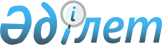 Об утверждении положений межобластных бассейновых инспекций рыбного хозяйства Комитета рыбного хозяйства Министерства окружающей среды и водных ресурсов Республики Казахстан
					
			Утративший силу
			
			
		
					Приказ Министра окружающей среды и водных ресурсов Республики Казахстан от 24 января 2014 года № 17-Ө. Зарегистрирован в Министерстве юстиции Республики Казахстан 28 января 2014 года № 9104. Утратил силу приказом Министра сельского хозяйства Республики Казахстан от 11 декабря 2015 года № 18-06/1085      Сноска. Утратил силу приказом Министра сельского хозяйства РК от 11.12.2015 № 18-06/1085.      В соответствии с подпунктом 2) пункта 3 статьи 3 и подпунктом 6) пункта 1 статьи 29 Закона Республики Казахстан от 24 марта 1998 года «О нормативных правовых актах», а также с подпунктом 5) пункта 1 постановления Правительства Республики Казахстан от 27 декабря 2013 года № 1413 «О некоторых вопросах Министерства окружающей среды и водных ресурсов Республики Казахстан», ПРИКАЗЫВАЮ:



      1. Утвердить прилагаемые:



      1) Положение республиканского государственного учреждения «Арало-Сырдарьинская межобластная бассейновая инспекция рыбного хозяйства Комитета рыбного хозяйства Министерства окружающей среды и водных ресурсов Республики Казахстан»;



      2) Положение республиканского государственного учреждения «Балхаш-Алакольская межобластная бассейновая инспекция рыбного хозяйства Комитета рыбного хозяйства Министерства окружающей среды и водных ресурсов Республики Казахстан»;



      3) Положение республиканского государственного учреждения «Ертисская межобластная бассейновая инспекция рыбного хозяйства Комитета рыбного хозяйства Министерства окружающей среды и водных ресурсов Республики Казахстан»;



      4) Положение республиканского государственного учреждения «Есильская межобластная бассейновая инспекция рыбного хозяйства Комитета рыбного хозяйства Министерства окружающей среды и водных ресурсов Республики Казахстан»;



      5) Положение республиканского государственного учреждения «Жайык-Каспийская межобластная бассейновая инспекция рыбного хозяйства Комитета рыбного хозяйства Министерства окружающей среды и водных ресурсов Республики Казахстан»;



      6) Положение республиканского государственного учреждения «Нура-Сарысуская межобластная бассейновая инспекция рыбного хозяйства Комитета рыбного хозяйства Министерства окружающей среды и водных ресурсов Республики Казахстан»;



      7) Положение республиканского государственного учреждения «Тобол-Торгайская межобластная бассейновая инспекция рыбного хозяйства Комитета рыбного хозяйства Министерства окружающей среды и водных ресурсов Республики Казахстан»;



      8) Положение республиканского государственного учреждения «Шу-Таласская межобластная бассейновая инспекция рыбного хозяйства Комитета рыбного хозяйства Министерства окружающей среды и водных ресурсов Республики Казахстан».



      2. Комитету рыбного хозяйства Министерства окружающей среды и водных ресурсов Республики Казахстан в установленном законодательством порядке обеспечить:



      1) государственную регистрацию настоящего приказа в Министерстве юстиции Республики Казахстан;



      2) в течение десяти календарных дней после государственной регистрации настоящего приказа в Министерстве юстиции Республики Казахстан его направление на официальное опубликование в периодических печатных изданиях и в информационно-правовой системе «Әділет»;



      3) размещение настоящего приказа на интернет-ресурсе Министерства окружающей среды и водных ресурсов Республики Казахстан;



      4) государственную перерегистрацию межобластных бассейновых инспекций рыбного хозяйства Комитета рыбного хозяйства Министерства окружающей среды и водных ресурсов Республики Казахстан в органах юстиции Республики Казахстан.



      3. Настоящий приказ вводится в действие по истечении десяти календарных дней после дня его первого официального опубликования.      Министр                                    Н. Каппаров

Утверждено            

приказом Министра окружающей 

среды и водных ресурсов   

Республики Казахстан    

от 24 января 2014 года № 17-Ө 

Положение

республиканского государственного учреждения

«Арало-Сырдарьинская межобластная бассейновая инспекция рыбного

хозяйства Комитета рыбного хозяйства Министерства окружающей

среды и водных ресурсов Республики Казахстан» 

1. Общие положения

      1. Республиканское государственное учреждение «Арало-Сырдарьинская межобластная бассейновая инспекция рыбного хозяйства Комитета рыбного хозяйства Министерства окружающей среды и водных ресурсов Республики Казахстан» (далее – Инспекция) является территориальным подразделением в пределах компетенции Комитета рыбного хозяйства Министерства окружающей среды и водных ресурсов Республики Казахстан (далее – Комитет) осуществляющим реализационные, контрольные и надзорные функции в области охраны, воспроизводства и использования рыбных ресурсов и других водных животных на водоемах Арало-Сырдарьинского бассейна (включая водоохранные полосы и зоны, береговые полосы и зоны санитарной охраны) в пределах административных границ Кызылординской и Южно-Казахстанской областей, за исключением водоемов Сузакского района Южно-Казахстанской области.



      2. Инспекция в своей деятельности руководствуется Конституцией Республики Казахстан, законами Республики Казахстан, актами Президента и Правительства Республики Казахстан, иными нормативными правовыми актами Республики Казахстан, а также настоящим Положением.



      3. Инспекция является юридическим лицом, подведомственным Комитету, в организационно-правовой форме республиканского государственного учреждения, имеет печати и штампы со своим наименованием на государственном языке, бланки установленного образца, в соответствии с законодательством Республики Казахстан, счета в органах казначейства Министерства финансов Республики Казахстан.



      4. Инспекция вступает в гражданско-правовые отношения от собственного имени.



      5. Инспекция имеет право выступать стороной гражданско-правовых отношений от имени государства, если оно уполномочено на это в соответствии с законодательством Республики Казахстан.



      6. Инспекция по вопросам своей компетенции в установленном законодательством Республики Казахстан порядке принимает решения, оформляемые приказами руководителя Инспекции и другими актами, предусмотренными законодательством Республики Казахстан.



      7. Структура и штатная численность Инспекции утверждается Ответственным секретарем Министерства окружающей среды и водных ресурсов Республики Казахстан (далее – Ответственный секретарь) после согласования с Министром окружающей среды и водных ресурсов Республики Казахстан.



      8. Местонахождение Инспекции: Республика Казахстан, 120000, Кызылординская область, город Кызылорда, проспект Абая, дом 17.



      9. Полное наименование государственного органа –

      «Қазақстан Республикасы Қоршаған орта және су ресурстары министрлiгi Балық шаруашылығы комитетiнің Арал-Сырдария облысаралық бассейндік балық шаруашылығы инспекциясы» республикалық мемлекеттiк мекемесi;

      республиканское государственное учреждение «Арало-Сырдарьинская межобластная бассейновая инспекция рыбного хозяйства Комитета рыбного хозяйства Министерства окружающей среды и водных ресурсов Республики Казахстан».



      10. Настоящее Положение является учредительным документом Инспекции.



      11. Финансирование деятельности Инспекции осуществляется из республиканского бюджета.



      12. Режим работы устанавливается регламентом работы Инспекции в соответствии с трудовым законодательством Республики Казахстан.



      13. Инспекции запрещается вступать в договорные отношения с субъектами предпринимательства на предмет выполнения обязанностей, являющихся функциями Инспекции.

      Если Инспекции законодательными актами Республики Казахстан предоставлено право осуществлять приносящую доходы деятельность, то доходы, полученные от такой деятельности, направляются в доход республиканского бюджета.



      14. Инспекция состоит из:

      1) Отдела контрольно-инспекционной работы;

      2) Отдела ихтиологического мониторинга и регулирования рыболовства;

      3) Отдела финансовой и организационно-правовой работы;

      4) Отдела Аральской рыбной инспекции;

      5) Отдела Шардаринской рыбной инспекции;

      6) Отдела рыбной инспекции по Кызылординской области. 

2. Основные задачи и функции Инспекции

      15. Задача Инспекции: реализация государственной политики в области охраны, воспроизводства и использования рыбных ресурсов и других водных животных.

      Функции:

      1) обеспечивает подготовку бюджетной заявки Инспекции, представление ее в Комитет, а также выполнение иных процедур бюджетного процесса;

      2) организует и проводит процедуры государственных закупок в соответствии с законодательством Республики Казахстан в области государственных закупок;

      3) вносит предложения по разработке или внесению изменений и дополнений в нормативные правовые акты Республики Казахстан с приложением редакций предполагаемых проектов по вопросам своей компетенции.



      16. Задача Инспекции: осуществление государственного контроля и надзора в области охраны, воспроизводства и использования рыбных ресурсов и других водных животных.

      Функции:

      1) осуществляет государственный контроль и надзор за:

      соблюдением нормативов в области охраны, воспроизводства и использования рыбных ресурсов и других водных животных;

      выполнением мероприятий по охране, воспроизводству и использованию рыбных ресурсов и других водных животных;

      соблюдением Правил рыболовства;

      соблюдением порядка осуществления интродукции, реинтродукции, гибридизации и акклиматизации рыбных ресурсов и других водных животных;

      выполнением условий договора физическими и юридическими лицами на ведение рыбного хозяйства;

      соблюдением установленных ограничений и запретов на пользование рыбными ресурсами и другими водными животными, их частей и дериватов;

      соблюдением Правил ведения рыбного хозяйства;

      соблюдением порядка содержания животных в неволе или полувольных условиях, а также зоологических коллекций;

      выполнением иных требований законодательства Республики Казахстан в области охраны, воспроизводства и использования рыбных ресурсов и других водных животных;

      2) проверяет деятельность пользователей животным миром в целях определения соблюдения требований законодательства Республики Казахстан в области охраны, воспроизводства и использования животного мира.



      17. Задача Инспекции: обеспечение охраны, воспроизводства и устойчивого использования рыбных ресурсов и других водных животных.

      Функции:

      1) выдает разрешения:

      на пользование рыбными ресурсами и другими водными животными;

      на производство интродукции, реинтродукции, гибридизации и акклиматизацию рыбных ресурсов и других водных животных;

      на ввоз и вывоз рыбных ресурсов и других водных животных, их частей и дериватов, в том числе видов, отнесенных к категории редких и находящихся под угрозой исчезновения;

      2) заключает и расторгает договоры на ведение рыбного хозяйства и рыболовство, а также договоры об использовании рыбохозяйственного водоема и (или) участка для развития аквакультуры;

      3) организует и обеспечивает:

      охрану, воспроизводство и государственный учет рыбных ресурсов и других водных животных в резервном фонде рыбохозяйственных водоемов и (или) участков;

      проведение научных исследований и проектно-изыскательских работ в области охраны, воспроизводства и использования рыбных ресурсов и других водных животных;

      ведение государственного учета, кадастра и мониторинга рыбных ресурсов и других водных животных;

      мероприятия по подготовке и проведению Конкурса по закреплению рыбохозяйственных водоемов и (или) участков международного и республиканского значений;

      лов в замороопасных водоемах и (или) участках;

      4) распределяет с участием аккредитованных республиканских ассоциаций общественных объединений рыболовов и субъектов рыбного хозяйства квоты вылова рыбных ресурсов и других водных животных на основании утвержденных лимитов;

      5) устанавливает:

      зоны рекреационного рыболовства;

      границы рыбохозяйственных участков, открывает и закрывает тони (тоневые участки);

      6) ведет паспортизацию рыбохозяйственных водоемов и (или) участков на основании научных рекомендаций;

      7) выдает справку о происхождении вылова;

      8) осуществляет:

      координацию и методическое руководство местных исполнительных органов в области охраны, воспроизводства и использования животного мира;

      контрольный лов, лов с целью интродукции, реинтродукции и гибридизации;

      биолого-экономическое обследование рыбохозяйственных водоемов и (или) участков резервного фонда;

      международное сотрудничество в области охраны, воспроизводства и использования рыбных ресурсов и других водных животных;

      производство по делам об административных правонарушениях в пределах компетенции, установленной законами Республики Казахстан;

      9) согласовывает:

      установку рыбозащитных устройств водозаборных сооружений;

      решения местного исполнительного органа области о закреплении рыбохозяйственных водоемов и (или) участков;

      движение всех видов водного транспорта с включенными двигателями в запретный для рыболовства период на рыбохозяйственных водоемах и (или) участках, а также в местах, запретных для рыболовства;

      технико-экономическое обоснование и проектно-сметную документацию, разрабатываемые субъектами, осуществляющими хозяйственную и иную деятельность, указанную в пунктах 1 и 2 статьи 17 Закона Республики Казахстан от 9 июля 2004 года «Об охране, воспроизводстве и использовании животного мира»;

      проведение рыбохозяйственной мелиорации на закрепленном рыбохозяйственном водоеме и (или) участке;

      10) на основании научных рекомендаций принимает решение о мелиоративном лове рыб в случаях возникновения угрозы замора, который неизбежно приведет к гибели рыб, а также невозможности устранения такой угрозы путем проведения текущей рыбохозяйственной мелиорации водных объектов или их частей;

      11) вносит:

      предложение об изъятии редких и находящихся под угрозой исчезновения видов животных, их частей или дериватов;

      представление в местный исполнительный орган области о закреплении за физическими и негосударственными юридическими лицами рыбохозяйственных водоемов и (или) участков местного значения, полностью расположенных на земельных участках, находящихся в их частной собственности или временном землепользовании, без проведения конкурса по их заявке, при условии соответствия их установленным квалификационным требованиям;

      12) разрабатывает перечень рыбохозяйственных водоемов и (или) участков местного значения;

      13) осуществляет иные полномочия, предусмотренные законами Республики Казахстан, актами Президента Республики Казахстан и Правительства Республики Казахстан. 

3. Права и обязанности Инспекции

      18. Для реализации основных задач и осуществления, возложенных на него функций Инспекция в установленном законодательством порядке имеет право:

      1) посещать объекты в целях контроля на предмет соблюдения требований законов Республики Казахстан, указов Президента Республики Казахстан и постановлений Правительства Республики Казахстан в области охраны, воспроизводства и использования животного мира, а также получать в порядке, установленном законодательством Республики Казахстан, информацию о деятельности пользователей животным миром;

      2) издавать акты в пределах полномочий предоставленных законодательными актами Республики Казахстан;

      3) передавать материалы проверок в правоохранительные органы для принятия процессуального решения;

      4) при выявлении нарушений законодательства Республики Казахстан в области охраны, воспроизводства и использования животного мира приостанавливать деятельность или вносить предложение о запрещении деятельности пользователей животным миром в порядке, установленном законодательством Республики Казахстан;

      5) определять размеры вреда, причиненного в результате нарушения законодательства Республики Казахстан в области охраны, воспроизводства и использования животного мира, и на основании этого предъявлять к виновным лицам претензии о добровольном возмещении этого вреда либо предъявлять иск в суд;

      6) составлять и рассматривать в соответствии с Кодексом Республики Казахстан об административных правонарушениях дела об административных правонарушениях в области охраны, воспроизводства и использования рыбных ресурсов и других водных животных;

      7) останавливать транспортные и плавучие средства на территориях рыбохозяйственных водоемов и (или) участков и их береговой полосе, и при выезде из них, производить их досмотр;

      8) осуществлять осмотр водозаборных сооружений на предмет оборудования их соответствующими рыбозащитными устройствами и согласования условий водопотребления с уполномоченным органом;

      9) осматривать у лиц, находящихся на рыбохозяйственных водоемах и (или) участках, береговой полосе и при выезде из них, документы на право пользования животным миром;

      10) изымать запрещенные виды орудий лова рыбных ресурсов и других водных животных для хранения их до принятия решения судом;

      11) изымать незаконно выловленные рыбные ресурсы и другие водные животные и продукты их жизнедеятельности в порядке, установленном законодательством Республики Казахстан;

      12) на хранение, ношение и применение специальных средств и служебного оружия в порядке, установленном законодательством Республики Казахстан;

      13) изымать огнестрельное оружие, использованное с нарушением законодательства Республики Казахстан в области охраны, воспроизводства и использования животного мира, для временного хранения до вынесения решения судом;

      14) использовать специальные транспортные средства и радиосвязь для оперативного решения поставленных задач;

      15) обращаться в суд с исками, участвовать в их рассмотрении в порядке, предусмотренном законодательством Республики Казахстан;

      16) запрашивать и получать от государственных органов, иных организаций информацию, необходимую для выполнения своих функций;

      17) осуществлять иные права, предусмотренные действующими законодательными актами Республики Казахстан. 

4. Имущество Инспекции

      19. Инспекция имеет на праве оперативного управления обособленное имущество.

      Имущество Инспекции формируется за счет имущества, переданного ему государством, и состоит из основных и оборотных средств, а также иного имущества, стоимость которых отражается в балансе Инспекции.



      20. Имущество, закрепленное за Инспекцией, относится к республиканской собственности.



      21. Инспекция не вправе самостоятельно отчуждать или иным способом распоряжаться закрепленным за ним имуществом. 

5. Организация деятельности Инспекции

      22. Инспекция обладает полномочиями, необходимыми для реализации его основных задач и функций, в соответствии с законодательными актами, актами Президента Республики Казахстан, иными нормативными правовыми актами Республики Казахстан.



      23. Инспекцию возглавляет Руководитель, назначаемый на должность и освобождаемый от должности Ответственным секретарем по согласованию с Министром окружающей среды и водных ресурсов Республики Казахстан.



      24. Руководитель Инспекции имеет заместителя, назначаемого на должность и освобождаемого от должности Ответственным секретарем.



      25. Руководитель Инспекции организует и осуществляет руководство работой Инспекции и несет персональную ответственность за выполнение возложенных на Инспекцию задач и осуществление им своих функций.



      26. Руководитель Инспекции представляет руководству Комитета предложения по структуре и штатному расписанию Инспекции.



      27. В этих целях Руководитель Инспекции:

      1) в пределах своей компетенции подписывает приказы;

      2) в соответствии с законодательством Республики Казахстан назначает на должности и освобождает от должностей работников Инспекции;

      3) определяет и утверждает обязанности и полномочия своего заместителя и работников Инспекции;

      4) утверждает положения структурных подразделений Инспекции, регламент работы Инспекции;

      5) в установленном законодательством порядке поощряет и налагает дисциплинарные взыскания на сотрудников Инспекции;

      6) решает вопросы командирования, предоставления отпусков, оказания материальной помощи, подготовки (переподготовки), повышения квалификации, поощрения, выплаты надбавок и премирования работников Инспекции;

      7) в пределах своей компетенции принимает меры, направленные на противодействие коррупции в Инспекции и несет персональную ответственность за принятие антикоррупционных мер;

      8) представляет Инспекцию в государственных органах и иных организациях в соответствии с действующим законодательством Республики Казахстан;

      9) осуществляет иные полномочия в соответствии с законодательством Республики Казахстан.



      28. Заместитель Руководителя Инспекции:

      1) координирует деятельность структурных подразделений в пределах своих полномочий;

      2) в период отсутствия Руководителя Инспекции осуществляют общее руководство деятельностью Инспекции и несет персональную ответственность за выполнение возложенных на Инспекцию задач и осуществление им своих функций;

      3) осуществляет иные функции, возложенные Руководителем Инспекции.



      29. Документы, направляемые от имени Инспекции в другие государственные органы по вопросам, входящим в компетенцию Инспекции, подписываются Руководителем Инспекции, а в случае отсутствия – лицом его замещающим. 

6. Реорганизация и ликвидация Инспекции

      30. Реорганизация и ликвидация Инспекции осуществляются в соответствии с законодательством Республики Казахстан.

Утверждено            

приказом Министра окружающей 

среды и водных ресурсов   

Республики Казахстан    

от 24 января 2014 года № 17-Ө 

Положение

республиканского государственного учреждения

«Балхаш-Алакольская межобластная бассейновая инспекция рыбного

хозяйства

Комитета рыбного хозяйства Министерства окружающей среды и

водных ресурсов Республики Казахстан» 

1. Общие положения

      1. Республиканское государственное учреждение «Балхаш-Алакольская межобластная бассейновая инспекция рыбного хозяйства Комитета рыбного хозяйства Министерства окружающей среды и водных ресурсов Республики Казахстан» (далее – Инспекция) является территориальным подразделением в пределах компетенции Комитета рыбного хозяйства Министерства окружающей среды и водных ресурсов Республики Казахстан (далее – Комитет) осуществляющим реализационные, контрольные и надзорные функции в области охраны, воспроизводства и использования рыбных ресурсов и других водных животных на озере Балхаш, Алакольской системе озер и других водоемах Балхаш-Алакольского бассейна (включая водоохранные полосы и зоны, береговые полосы и зоны санитарной охраны) в пределах административной границы Алматинской области.



      2. Инспекция в своей деятельности руководствуется Конституцией Республики Казахстан, законами Республики Казахстан, актами Президента и Правительства Республики Казахстан, иными нормативными правовыми актами Республики Казахстан, а также настоящим Положением.



      3. Инспекция является юридическим лицом, подведомственным Комитету, в организационно-правовой форме республиканского государственного учреждения, имеет печати и штампы со своим наименованием на государственном языке, бланки установленного образца, в соответствии с законодательством Республики Казахстан, счета в органах казначейства Министерства финансов Республики Казахстан.



      4. Инспекция вступает в гражданско-правовые отношения от собственного имени.



      5. Инспекция имеет право выступать стороной гражданско-правовых отношений от имени государства, если оно уполномочено на это в соответствии с законодательством Республики Казахстан.



      6. Инспекция по вопросам своей компетенции в установленном законодательством Республики Казахстан порядке принимает решения, оформляемые приказами руководителя Инспекции и другими актами, предусмотренными законодательством Республики Казахстан.



      7. Структура и штатная численность Инспекции утверждается Ответственным секретарем Министерства окружающей среды и водных ресурсов Республики Казахстан (далее – Ответственный секретарь) после согласования с Министром Министерства окружающей среды и водных ресурсов Республики Казахстан.



      8. Местонахождение Инспекции: Республика Казахстан, 040800, Алматинская область, город Капшагай, микрорайон 5, дом 1.



      9. Полное наименование государственного органа –

      «Қазақстан Республикасы Қоршаған орта және су ресурстары министрлiгi Балық шаруашылығы комитетiнің Балқаш-Алакөл облысаралық бассейндік балық шаруашылығы инспекциясы» республикалық мемлекеттiк мекемесi;

      республиканское государственное учреждение «Балхаш-Алакольская межобластная бассейновая инспекция рыбного хозяйства Комитета рыбного хозяйства Министерства окружающей среды и водных ресурсов Республики Казахстан».



      10. Настоящее Положение является учредительным документом Инспекции.



      11. Финансирование деятельности Инспекции осуществляется из республиканского бюджета.



      12. Режим работы устанавливается регламентом работы Инспекции в соответствии с трудовым законодательством Республики Казахстан.



      13. Инспекции запрещается вступать в договорные отношения с субъектами предпринимательства на предмет выполнения обязанностей, являющихся функциями Инспекции.

      Если Инспекции законодательными актами Республики Казахстан предоставлено право осуществлять приносящую доходы деятельность, то доходы, полученные от такой деятельности, направляются в доход республиканского бюджета.



      14. Инспекция состоит из:

      1) Отдела контрольно-инспекционной работы;

      2) Отдела ихтиологического мониторинга и регулирования рыболовства;

      3) Отдела финансовой и организационно-правовой работы;

      4) Отдела Балхашской рыбной инспекции;

      5) Отдела Юго-западной Балхашской рыбной инспекции;

      6) Отдела Каратальской рыбной инспекции;

      7) Отдела Капшагайской рыбной инспекции;

      8) Отдела Алакольской рыбной инспекции;

      9) Отдела Нижне-Илиской рыбной инспекции;

      10) Отдела Верхне-Илиской рыбной инспекции. 

2. Основные задачи и функции Инспекции

      15. Задача Инспекции: реализация государственной политики в области охраны, воспроизводства и использования рыбных ресурсов и других водных животных.

      Функции:

      1) обеспечивает подготовку бюджетной заявки Инспекции, представление ее в Комитет, а также выполнение иных процедур бюджетного процесса;

      2) организует и проводит процедуры государственных закупок в соответствии с законодательством Республики Казахстан в области государственных закупок;

      3) вносит предложения по разработке или внесению изменений и дополнений в нормативные правовые акты Республики Казахстан с приложением редакций предполагаемых проектов по вопросам своей компетенции.



      16. Задача Инспекции: осуществление государственного контроля и надзора в области охраны, воспроизводства и использования рыбных ресурсов и других водных животных.

      Функции:

      1) осуществляет государственный контроль и надзор за:

      соблюдением нормативов в области охраны, воспроизводства и использования рыбных ресурсов и других водных животных;

      выполнением мероприятий по охране, воспроизводству и использованию рыбных ресурсов и других водных животных;

      соблюдением Правил рыболовства;

      соблюдением порядка осуществления интродукции, реинтродукции, гибридизации и акклиматизации рыбных ресурсов и других водных животных;

      выполнением условий договора физическими и юридическими лицами на ведение рыбного хозяйства;

      соблюдением установленных ограничений и запретов на пользование рыбными ресурсами и другими водными животными, их частей и дериватов;

      соблюдением Правил ведения рыбного хозяйства;

      соблюдением порядка содержания животных в неволе или полувольных условиях, а также зоологических коллекций;

      выполнением иных требований законодательства Республики Казахстан в области охраны, воспроизводства и использования рыбных ресурсов и других водных животных;

      2) проверяет деятельность пользователей животным миром в целях определения соблюдения требований законодательства Республики Казахстан в области охраны, воспроизводства и использования животного мира.



      17. Задача Инспекции: обеспечение охраны, воспроизводства и устойчивого использования рыбных ресурсов и других водных животных.

      Функции:

      1) выдает разрешения:

      на пользование рыбными ресурсами и другими водными животными;

      на производство интродукции, реинтродукции, гибридизации и акклиматизацию рыбных ресурсов и других водных животных;

      на ввоз и вывоз рыбных ресурсов и других водных животных, их частей и дериватов, в том числе видов, отнесенных к категории редких и находящихся под угрозой исчезновения;

      2) заключает и расторгает договоры на ведение рыбного хозяйства и рыболовство, а также договоры об использовании рыбохозяйственного водоема и (или) участка для развития аквакультуры;

      3) организует и обеспечивает:

      охрану, воспроизводство и государственный учет рыбных ресурсов и других водных животных в резервном фонде рыбохозяйственных водоемов и (или) участков;

      проведение научных исследований и проектно-изыскательских работ в области охраны, воспроизводства и использования рыбных ресурсов и других водных животных;

      ведение государственного учета, кадастра и мониторинга рыбных ресурсов и других водных животных;

      мероприятия по подготовке и проведению Конкурса по закреплению рыбохозяйственных водоемов и (или) участков международного и республиканского значений;

      лов в замороопасных водоемах и (или) участках;

      4) распределяет с участием аккредитованных республиканских ассоциаций общественных объединений рыболовов и субъектов рыбного хозяйства квоты вылова рыбных ресурсов и других водных животных на основании утвержденных лимитов;

      5) устанавливает:

      зоны рекреационного рыболовства;

      границы рыбохозяйственных участков, открывает и закрывает тони (тоневые участки);

      6) ведет паспортизацию рыбохозяйственных водоемов и (или) участков на основании научных рекомендаций;

      7) выдает справку о происхождении вылова;

      8) осуществляет:

      координацию и методическое руководство местных исполнительных органов в области охраны, воспроизводства и использования животного мира;

      контрольный лов, лов с целью интродукции, реинтродукции и гибридизации;

      биолого-экономическое обследование рыбохозяйственных водоемов и (или) участков резервного фонда;

      международное сотрудничество в области охраны, воспроизводства и использования рыбных ресурсов и других водных животных;

      производство по делам об административных правонарушениях в пределах компетенции, установленной законами Республики Казахстан;

      9) согласовывает:

      установку рыбозащитных устройств водозаборных сооружений;

      решения местного исполнительного органа области о закреплении рыбохозяйственных водоемов и (или) участков;

      движение всех видов водного транспорта с включенными двигателями в запретный для рыболовства период на рыбохозяйственных водоемах и (или) участках, а также в местах, запретных для рыболовства;

      технико-экономическое обоснование и проектно-сметную документацию, разрабатываемые субъектами, осуществляющими хозяйственную и иную деятельность, указанную в пунктах 1 и 2 статьи 17 Закона Республики Казахстан от 9 июля 2004 года «Об охране, воспроизводстве и использовании животного мира»;

      проведение рыбохозяйственной мелиорации на закрепленном рыбохозяйственном водоеме и (или) участке;

      10) на основании научных рекомендаций принимает решение о мелиоративном лове рыб в случаях возникновения угрозы замора, который неизбежно приведет к гибели рыб, а также невозможности устранения такой угрозы путем проведения текущей рыбохозяйственной мелиорации водных объектов или их частей;

      11) вносит:

      предложение об изъятии редких и находящихся под угрозой исчезновения видов животных, их частей или дериватов;

      представление в местный исполнительный орган области о закреплении за физическими и негосударственными юридическими лицами рыбохозяйственных водоемов и (или) участков местного значения, полностью расположенных на земельных участках, находящихся в их частной собственности или временном землепользовании, без проведения конкурса по их заявке, при условии соответствия их установленным квалификационным требованиям;

      12) разрабатывает перечень рыбохозяйственных водоемов и (или) участков местного значения;

      13) осуществляет иные полномочия, предусмотренные законами Республики Казахстан, актами Президента Республики Казахстан и Правительства Республики Казахстан. 

3. Права и обязанности Инспекции

      18. Для реализации основных задач и осуществления, возложенных на него функций Инспекция в установленном законодательством порядке имеет право:

      1) посещать объекты в целях контроля на предмет соблюдения требований законов Республики Казахстан, указов Президента Республики Казахстан и постановлений Правительства Республики Казахстан в области охраны, воспроизводства и использования животного мира, а также получать в порядке, установленном законодательством Республики Казахстан, информацию о деятельности пользователей животным миром;

      2) издавать акты в пределах полномочий предоставленных законодательными актами Республики Казахстан;

      3) передавать материалы проверок в правоохранительные органы для принятия процессуального решения;

      4) при выявлении нарушений законодательства Республики Казахстан в области охраны, воспроизводства и использования животного мира приостанавливать деятельность или вносить предложение о запрещении деятельности пользователей животным миром в порядке, установленном законодательством Республики Казахстан;

      5) определять размеры вреда, причиненного в результате нарушения законодательства Республики Казахстан в области охраны, воспроизводства и использования животного мира, и на основании этого предъявлять к виновным лицам претензии о добровольном возмещении этого вреда либо предъявлять иск в суд;

      6) составлять и рассматривать в соответствии с Кодексом Республики Казахстан об административных правонарушениях дела об административных правонарушениях в области охраны, воспроизводства и использования рыбных ресурсов и других водных животных;

      7) останавливать транспортные и плавучие средства на территориях рыбохозяйственных водоемов и (или) участков и их береговой полосе, и при выезде из них, производить их досмотр;

      8) осуществлять осмотр водозаборных сооружений на предмет оборудования их соответствующими рыбозащитными устройствами и согласования условий водопотребления с уполномоченным органом;

      9) осматривать у лиц, находящихся на рыбохозяйственных водоемах и (или) участках, береговой полосе и при выезде из них, документы на право пользования животным миром;

      10) изымать запрещенные виды орудий лова рыбных ресурсов и других водных животных для хранения их до принятия решения судом;

      11) изымать незаконно выловленные рыбные ресурсы и другие водные животные и продукты их жизнедеятельности в порядке, установленном законодательством Республики Казахстан;

      12) на хранение, ношение и применение специальных средств и служебного оружия в порядке, установленном законодательством Республики Казахстан;

      13) изымать огнестрельное оружие, использованное с нарушением законодательства Республики Казахстан в области охраны, воспроизводства и использования животного мира, для временного хранения до вынесения решения судом;

      14) использовать специальные транспортные средства и радиосвязь для оперативного решения поставленных задач;

      15) обращаться в суд с исками, участвовать в их рассмотрении в порядке, предусмотренном законодательством Республики Казахстан;

      16) запрашивать и получать от государственных органов, иных организаций информацию, необходимую для выполнения своих функций;

      17) осуществлять иные права, предусмотренные действующими законодательными актами Республики Казахстан. 

4. Имущество Инспекции

      19. Инспекция имеет на праве оперативного управления обособленное имущество.

      Имущество Инспекции формируется за счет имущества, переданного ему государством, и состоит из основных и оборотных средств, а также иного имущества, стоимость которых отражается в балансе Инспекции.



      20. Имущество, закрепленное за Инспекцией, относится к республиканской собственности.



      21. Инспекция не вправе самостоятельно отчуждать или иным способом распоряжаться закрепленным за ним имуществом. 

5. Организация деятельности Инспекции

      22. Инспекция обладает полномочиями, необходимыми для реализации его основных задач и функций, в соответствии с законодательными актами, актами Президента Республики Казахстан, иными нормативными правовыми актами Республики Казахстан.



      23. Инспекцию возглавляет Руководитель, назначаемый на должность и освобождаемый от должности Ответственным секретарем по согласованию с Министром окружающей среды и водных ресурсов Республики Казахстан.



      24. Руководитель Инспекции имеет заместителей, назначаемых на должность и освобождаемых от должности Ответственным секретарем.



      25. Руководитель Инспекции организует и осуществляет руководство работой Инспекции и несет персональную ответственность за выполнение возложенных на Инспекцию задач и осуществление им своих функций.



      26. Руководитель Инспекции представляет руководству Комитета предложения по структуре и штатному расписанию Инспекции.



      27. В этих целях Руководитель Инспекции:

      1) в пределах своей компетенции подписывает приказы;

      2) в соответствии с законодательством Республики Казахстан назначает на должности и освобождает от должностей работников Инспекции;

      3) определяет и утверждает обязанности и полномочия своих заместителей и работников Инспекции;

      4) утверждает положения структурных подразделений Инспекции, регламент работы Инспекции;

      5) в установленном законодательством порядке поощряет и налагает дисциплинарные взыскания на сотрудников Инспекции;

      6) решает вопросы командирования, предоставления отпусков, оказания материальной помощи, подготовки (переподготовки), повышения квалификации, поощрения, выплаты надбавок и премирования работников Инспекции;

      7) в пределах своей компетенции принимает меры, направленные на противодействие коррупции в Инспекции и несет персональную ответственность за принятие антикоррупционных мер;

      8) представляет Инспекцию в государственных органах и иных организациях в соответствии с действующим законодательством Республики Казахстан;

      9) осуществляет иные полномочия в соответствии с законодательством Республики Казахстан.



      28. Заместители Руководителя Инспекции:

      1) координируют деятельность структурных подразделений в пределах своих полномочий;

      2) в период отсутствия Руководителя Инспекции осуществляют общее руководство деятельностью Инспекции и несут персональную ответственность за выполнение возложенных на Инспекцию задач и осуществление им своих функций;

      3) осуществляют иные функции, возложенные Руководителем Инспекции.



      29. Документы, направляемые от имени Инспекции в другие государственные органы по вопросам, входящим в компетенцию Инспекции, подписываются Руководителем Инспекции, а в случае отсутствия – лицом его замещающим. 

6. Реорганизация и ликвидация Инспекции

      30. Реорганизация и ликвидация Инспекции осуществляются в соответствии с законодательством Республики Казахстан.

Утверждено           

приказом Министра окружающей 

среды и водных ресурсов   

Республики Казахстан    

от 24 января 2014 года № 17-Ө 

Положение

республиканского государственного учреждения «Ертисская

межобластная бассейновая инспекция рыбного хозяйства

Комитета рыбного хозяйства Министерства окружающей среды

и водных ресурсов Республики Казахстан» 

1. Общие положения

      1. Республиканское государственное учреждение «Ертисская межобластная бассейновая инспекция рыбного хозяйства Комитета рыбного хозяйства Министерства окружающей среды и водных ресурсов Республики Казахстан» (далее – Инспекция) является территориальным подразделением в пределах компетенции Комитета рыбного хозяйства Министерства окружающей среды и водных ресурсов Республики Казахстан (далее – Комитет) осуществляющим реализационные, контрольные и надзорные функции в области охраны, воспроизводства и использования рыбных ресурсов и других водных животных на водоемах Ертисского бассейна (включая водоохранные полосы и зоны, береговые полосы и зоны санитарной охраны) в пределах административных границ Павлодарской и Восточно-Казахстанской областей, за исключением Алакольской системы озер.



      2. Инспекция в своей деятельности руководствуется Конституцией Республики Казахстан, законами Республики Казахстан, актами Президента и Правительства Республики Казахстан, иными нормативными правовыми актами Республики Казахстан, а также настоящим Положением.



      3. Инспекция является юридическим лицом, подведомственным Комитету, в организационно-правовой форме республиканского государственного учреждения, имеет печати и штампы со своим наименованием на государственном языке, бланки установленного образца, в соответствии с законодательством Республики Казахстан, счета в органах казначейства Министерства финансов Республики Казахстан.



      4. Инспекция вступает в гражданско-правовые отношения от собственного имени.



      5. Инспекция имеет право выступать стороной гражданско-правовых отношений от имени государства, если оно уполномочено на это в соответствии с законодательством Республики Казахстан.



      6. Инспекция по вопросам своей компетенции в установленном законодательством Республики Казахстан порядке принимает решения, оформляемые приказами руководителя Инспекции и другими актами, предусмотренными законодательством Республики Казахстан.



      7. Структура и штатная численность Инспекции утверждается Ответственным секретарем Министерства окружающей среды и водных ресурсов Республики Казахстан (далее – Ответственный секретарь) после согласования с Министром окружающей среды и водных ресурсов Республики Казахстан.



      8. Местонахождение Инспекции: Республика Казахстан, 070000, Восточно-Казахстанская область, город Усть-Каменогорск, улица Мызы, дом 2/1.



      9. Полное наименование государственного органа –

      «Қазақстан Республикасы Қоршаған орта және су ресурстары министрлiгi Балық шаруашылығы комитетiнің Ертіс облысаралық бассейндік балық шаруашылығы инспекциясы» республикалық мемлекеттiк мекемесi;

      республиканское государственное учреждение «Ертисская межобластная бассейновая инспекция рыбного хозяйства Комитет рыбного хозяйства Министерства окружающей среды и водных ресурсов Республики Казахстан».



      10. Настоящее Положение является учредительным документом Инспекции.



      11. Финансирование деятельности Инспекции осуществляется из республиканского бюджета.



      12. Режим работы устанавливается регламентом работы Инспекции в соответствии с трудовым законодательством Республики Казахстан.



      13. Инспекции запрещается вступать в договорные отношения с субъектами предпринимательства на предмет выполнения обязанностей, являющихся функциями Инспекции.

      Если Инспекции законодательными актами Республики Казахстан предоставлено право осуществлять приносящую доходы деятельность, то доходы, полученные от такой деятельности, направляются в доход республиканского бюджета.



      14. Инспекция состоит из:

      1) Отдела контрольно-инспекционной работы;

      2) Отдела ихтиологического мониторинга и регулирования рыболовства;

      3) Отдела финансовой и организационно-правовой работы;

      4) Отдела рыбной инспекции по Павлодарской области;

      5) Отдела Семейской рыбной инспекции;

      6) Отдела Курчумской рыбной инспекции;

      7) Отдела Бухтарминской рыбной инспекции;

      8) Отдела Зайсанской рыбной инспекции;

      9) Отдела Кокпектинской рыбной инспекции. 

2. Основные задачи и функции Инспекции

      15. Задача Инспекции: реализация государственной политики в области охраны, воспроизводства и использования рыбных ресурсов и других водных животных.

      Функции:

      1) обеспечивает подготовку бюджетной заявки Инспекции, представление ее в Комитет, а также выполнение иных процедур бюджетного процесса;

      2) организует и проводит процедуры государственных закупок в соответствии с законодательством Республики Казахстан в области государственных закупок;

      3) вносит предложения по разработке или внесению изменений и дополнений в нормативные правовые акты Республики Казахстан с приложением редакций предполагаемых проектов по вопросам своей компетенции.



      16. Задача Инспекции: осуществление государственного контроля и надзора в области охраны, воспроизводства и использования рыбных ресурсов и других водных животных.

      Функции:

      1) осуществляет государственный контроль и надзор за:

      соблюдением нормативов в области охраны, воспроизводства и использования рыбных ресурсов и других водных животных;

      выполнением мероприятий по охране, воспроизводству и использованию рыбных ресурсов и других водных животных;

      соблюдением Правил рыболовства;

      соблюдением порядка осуществления интродукции, реинтродукции, гибридизации и акклиматизации рыбных ресурсов и других водных животных;

      выполнением условий договора физическими и юридическими лицами на ведение рыбного хозяйства;

      соблюдением установленных ограничений и запретов на пользование рыбными ресурсами и другими водными животными, их частей и дериватов;

      соблюдением Правил ведения рыбного хозяйства;

      соблюдением порядка содержания животных в неволе или полувольных условиях, а также зоологических коллекций;

      выполнением иных требований законодательства Республики Казахстан в области охраны, воспроизводства и использования рыбных ресурсов и других водных животных;

      2) проверяет деятельность пользователей животным миром в целях определения соблюдения требований законодательства Республики Казахстан в области охраны, воспроизводства и использования животного мира.



      17. Задача Инспекции: обеспечение охраны, воспроизводства и устойчивого использования рыбных ресурсов и других водных животных.

      Функции:

      1) выдает разрешения:

      на пользование рыбными ресурсами и другими водными животными;

      на производство интродукции, реинтродукции, гибридизации и акклиматизацию рыбных ресурсов и других водных животных;

      на ввоз и вывоз рыбных ресурсов и других водных животных, их частей и дериватов, в том числе видов, отнесенных к категории редких и находящихся под угрозой исчезновения;

      2) заключает и расторгает договоры на ведение рыбного хозяйства и рыболовство, а также договоры об использовании рыбохозяйственного водоема и (или) участка для развития аквакультуры;

      3) организует и обеспечивает:

      охрану, воспроизводство и государственный учет рыбных ресурсов и других водных животных в резервном фонде рыбохозяйственных водоемов и (или) участков;

      проведение научных исследований и проектно-изыскательских работ в области охраны, воспроизводства и использования рыбных ресурсов и других водных животных;

      ведение государственного учета, кадастра и мониторинга рыбных ресурсов и других водных животных;

      мероприятия по подготовке и проведению Конкурса по закреплению рыбохозяйственных водоемов и (или) участков международного и республиканского значений;

      лов в замороопасных водоемах и (или) участках;

      4) распределяет с участием аккредитованных республиканских ассоциаций общественных объединений рыболовов и субъектов рыбного хозяйства квоты вылова рыбных ресурсов и других водных животных на основании утвержденных лимитов;

      5) устанавливает:

      зоны рекреационного рыболовства;

      границы рыбохозяйственных участков, открывает и закрывает тони (тоневые участки);

      6) ведет паспортизацию рыбохозяйственных водоемов и (или) участков на основании научных рекомендаций;

      7) выдает справку о происхождении вылова;

      8) осуществляет:

      координацию и методическое руководство местных исполнительных органов в области охраны, воспроизводства и использования животного мира;

      контрольный лов, лов с целью интродукции, реинтродукции и гибридизации;

      биолого-экономическое обследование рыбохозяйственных водоемов и (или) участков резервного фонда;

      международное сотрудничество в области охраны, воспроизводства и использования рыбных ресурсов и других водных животных;

      производство по делам об административных правонарушениях в пределах компетенции, установленной законами Республики Казахстан;

      9) согласовывает:

      установку рыбозащитных устройств водозаборных сооружений;

      решения местного исполнительного органа области о закреплении рыбохозяйственных водоемов и (или) участков;

      движение всех видов водного транспорта с включенными двигателями в запретный для рыболовства период на рыбохозяйственных водоемах и (или) участках, а также в местах, запретных для рыболовства;

      технико-экономическое обоснование и проектно-сметную документацию, разрабатываемые субъектами, осуществляющими хозяйственную и иную деятельность, указанную в пунктах 1 и 2 статьи 17 Закона Республики Казахстан от 9 июля 2004 года «Об охране, воспроизводстве и использовании животного мира»;

      проведение рыбохозяйственной мелиорации на закрепленном рыбохозяйственном водоеме и (или) участке;

      10) на основании научных рекомендаций принимает решение о мелиоративном лове рыб в случаях возникновения угрозы замора, который неизбежно приведет к гибели рыб, а также невозможности устранения такой угрозы путем проведения текущей рыбохозяйственной мелиорации водных объектов или их частей;

      11) вносит:

      предложение об изъятии редких и находящихся под угрозой исчезновения видов животных, их частей или дериватов;

      представление в местный исполнительный орган области о закреплении за физическими и негосударственными юридическими лицами рыбохозяйственных водоемов и (или) участков местного значения, полностью расположенных на земельных участках, находящихся в их частной собственности или временном землепользовании, без проведения конкурса по их заявке, при условии соответствия их установленным квалификационным требованиям;

      12) разрабатывает перечень рыбохозяйственных водоемов и (или) участков местного значения;

      13) осуществляет иные полномочия, предусмотренные законами Республики Казахстан, актами Президента Республики Казахстан и Правительства Республики Казахстан. 

3. Права и обязанности Инспекции

      18. Для реализации основных задач и осуществления, возложенных на него функций Инспекция в установленном законодательством порядке имеет право:

      1) посещать объекты в целях контроля на предмет соблюдения требований законов Республики Казахстан, указов Президента Республики Казахстан и постановлений Правительства Республики Казахстан в области охраны, воспроизводства и использования животного мира, а также получать в порядке, установленном законодательством Республики Казахстан, информацию о деятельности пользователей животным миром;

      2) издавать акты в пределах полномочий предоставленных законодательными актами Республики Казахстан;

      3) передавать материалы проверок в правоохранительные органы для принятия процессуального решения;

      4) при выявлении нарушений законодательства Республики Казахстан в области охраны, воспроизводства и использования животного мира приостанавливать деятельность или вносить предложение о запрещении деятельности пользователей животным миром в порядке, установленном законодательством Республики Казахстан;

      5) определять размеры вреда, причиненного в результате нарушения законодательства Республики Казахстан в области охраны, воспроизводства и использования животного мира, и на основании этого предъявлять к виновным лицам претензии о добровольном возмещении этого вреда либо предъявлять иск в суд;

      6) составлять и рассматривать в соответствии с Кодексом Республики Казахстан об административных правонарушениях дела об административных правонарушениях в области охраны, воспроизводства и использования рыбных ресурсов и других водных животных;

      7) останавливать транспортные и плавучие средства на территориях рыбохозяйственных водоемов и (или) участков и их береговой полосе, и при выезде из них, производить их досмотр;

      8) осуществлять осмотр водозаборных сооружений на предмет оборудования их соответствующими рыбозащитными устройствами и согласования условий водопотребления с уполномоченным органом;

      9) осматривать у лиц, находящихся на рыбохозяйственных водоемах и (или) участках, береговой полосе и при выезде из них, документы на право пользования животным миром;

      10) изымать запрещенные виды орудий лова рыбных ресурсов и других водных животных для хранения их до принятия решения судом;

      11) изымать незаконно выловленные рыбные ресурсы и другие водные животные и продукты их жизнедеятельности в порядке, установленном законодательством Республики Казахстан;

      12) на хранение, ношение и применение специальных средств и служебного оружия в порядке, установленном законодательством Республики Казахстан;

      13) изымать огнестрельное оружие, использованное с нарушением законодательства Республики Казахстан в области охраны, воспроизводства и использования животного мира, для временного хранения до вынесения решения судом;

      14) использовать радиосвязь для оперативного решения поставленных задач;

      15) обращаться в суд с исками, участвовать в их рассмотрении в порядке, предусмотренном законодательством Республики Казахстан;

      16) запрашивать и получать от государственных органов, иных организаций информацию, необходимую для выполнения своих функций;

      17) осуществлять иные права, предусмотренные действующими законодательными актами Республики Казахстан. 

4. Имущество Инспекции

      19. Инспекция имеет на праве оперативного управления обособленное имущество.

      Имущество Инспекции формируется за счет имущества, переданного ему государством, и состоит из основных и оборотных средств, а также иного имущества, стоимость которых отражается в балансе Инспекции.



      20. Имущество, закрепленное за Инспекцией, относится к республиканской собственности.



      21. Инспекция не вправе самостоятельно отчуждать или иным способом распоряжаться закрепленным за ним имуществом. 

5. Организация деятельности Инспекции

      22. Инспекция обладает полномочиями, необходимыми для реализации его основных задач и функций, в соответствии с законодательными актами, актами Президента Республики Казахстан, иными нормативными правовыми актами Республики Казахстан.



      23. Инспекцию возглавляет Руководитель, назначаемый на должность и освобождаемый от должности Ответственным секретарем по согласованию с Министром окружающей среды и водных ресурсов Республики Казахстан.



      24. Руководитель Инспекции имеет заместителей, назначаемых на должность и освобождаемых от должности Ответственным секретарем.



      25. Руководитель Инспекции организует и осуществляет руководство работой Инспекции и несет персональную ответственность за выполнение возложенных на Инспекцию задач и осуществление им своих функций.



      26. Руководитель Инспекции представляет руководству Комитета предложения по структуре и штатному расписанию Инспекции.



      27. В этих целях Руководитель Инспекции:

      1) в пределах своей компетенции подписывает приказы;

      2) в соответствии с законодательством Республики Казахстан назначает на должности и освобождает от должностей работников Инспекции;

      3) определяет и утверждает обязанности и полномочия своих заместителей и работников Инспекции;

      4) утверждает положения структурных подразделений Инспекции, регламент работы Инспекции;

      5) в установленном законодательством порядке поощряет и налагает дисциплинарные взыскания на сотрудников Инспекции;

      6) решает вопросы командирования, предоставления отпусков, оказания материальной помощи, подготовки (переподготовки), повышения квалификации, поощрения, выплаты надбавок и премирования работников Инспекции;

      7) в пределах своей компетенции принимает меры, направленные на противодействие коррупции в Инспекции и несет персональную ответственность за принятие антикоррупционных мер;

      8) представляет Инспекцию в государственных органах и иных организациях в соответствии с действующим законодательством Республики Казахстан;

      9) осуществляет иные полномочия в соответствии с законодательством Республики Казахстан.



      28. Заместители Руководителя Инспекции:

      1) координируют деятельность структурных подразделений в пределах своих полномочий;

      2) в период отсутствия Руководителя Инспекции осуществляют общее руководство деятельностью Инспекции и несут персональную ответственность за выполнение возложенных на Инспекцию задач и осуществление им своих функций;

      3) осуществляют иные функции, возложенные Руководителем Инспекции.



      29. Документы, направляемые от имени Инспекции в другие государственные органы по вопросам, входящим в компетенцию Инспекции, подписываются Руководителем Инспекции, а в случае отсутствия – лицом его замещающим. 

6. Реорганизация и ликвидация Инспекции

      30. Реорганизация и ликвидация Инспекции осуществляются в соответствии с законодательством Республики Казахстан.

Утверждено          

приказом Министра окружающей 

среды и водных ресурсов   

Республики Казахстан    

от 24 января 2014 года № 17-Ө 

Положение

республиканского государственного учреждения

«Есильская межобластная бассейновая инспекция рыбного хозяйства

Комитета рыбного хозяйства Министерства окружающей среды и

водных ресурсов Республики Казахстан» 

1. Общие положения

      1. Республиканское государственное учреждение «Есильская межобластная бассейновая инспекция рыбного хозяйства Комитета рыбного хозяйства Министерства окружающей среды и водных ресурсов Республики Казахстан» (далее – Инспекция) является территориальным подразделением в пределах компетенции Комитета рыбного хозяйства Министерства окружающей среды и водных ресурсов Республики Казахстан (далее – Комитет) осуществляющим реализационные, контрольные и надзорные функции в области охраны, воспроизводства и использования рыбных ресурсов и других водных животных на водоемах Есильского бассейна (включая водоохранные полосы и зоны, береговые полосы и зоны санитарной охраны) в пределах административных границ Акмолинской и Северо-Казахстанской областей.



      2. Инспекция в своей деятельности руководствуется Конституцией Республики Казахстан, законами Республики Казахстан, актами Президента и Правительства Республики Казахстан, иными нормативными правовыми актами Республики Казахстан, а также настоящим Положением.



      3. Инспекция является юридическим лицом, подведомственным Комитету, в организационно-правовой форме республиканского государственного учреждения, имеет печати и штампы со своим наименованием на государственном языке, бланки установленного образца, в соответствии с законодательством Республики Казахстан, счета в органах казначейства Министерства финансов Республики Казахстан.



      4. Инспекция вступает в гражданско-правовые отношения от собственного имени.



      5. Инспекция имеет право выступать стороной гражданско-правовых отношений от имени государства, если оно уполномочено на это в соответствии с законодательством Республики Казахстан.



      6. Инспекция по вопросам своей компетенции в установленном законодательством Республики Казахстан порядке принимает решения, оформляемые приказами руководителя Инспекции и другими актами, предусмотренными законодательством Республики Казахстан.



      7. Структура и штатная численность Инспекции утверждается Ответственным секретарем Министерства окружающей среды и водных ресурсов Республики Казахстан (далее – Ответственный секретарь) после согласования с Министром окружающей среды и водных ресурсов Республики Казахстан.



      8. Местонахождение Инспекции: Республика Казахстан, 010000, город Астана, улица Орынбор, дом 8, подъезд 14, административное здание «Дом министерств».



      9. Полное наименование государственного органа –

      «Қазақстан Республикасы Қоршаған орта және су ресурстары министрлiгi Балық шаруашылығы комитетiнің Есіл облысаралық бассейндік балық шаруашылығы инспекциясы» республикалық мемлекеттiк мекемесi;

      республиканское государственное учреждение «Есильская межобластная бассейновая инспекция рыбного хозяйства Комитета рыбного хозяйства Министерства окружающей среды и водных ресурсов Республики Казахстан».



      10. Настоящее Положение является учредительным документом Инспекции.



      11. Финансирование деятельности Инспекции осуществляется из республиканского бюджета.



      12. Режим работы устанавливается регламентом работы Инспекции в соответствии с трудовым законодательством Республики Казахстан.



      13. Инспекции запрещается вступать в договорные отношения с субъектами предпринимательства на предмет выполнения обязанностей, являющихся функциями Инспекции.

      Если Инспекции законодательными актами Республики Казахстан предоставлено право осуществлять приносящую доходы деятельность, то доходы, полученные от такой деятельности, направляются в доход республиканского бюджета.



      14. Инспекция состоит из:

      1) Отдела контрольно-инспекционной работы;

      2) Отдела ихтиологического мониторинга и регулирования рыболовства;

      3) Отдела финансовой и организационно-правовой работы;

      4) Отдела рыбной инспекции по Акмолинской области;

      5) Отдела рыбной инспекции по Северо-Казахстанской области. 

2. Основные задачи и функции Инспекции

      15. Задача Инспекции: реализация государственной политики в области охраны, воспроизводства и использования рыбных ресурсов и других водных животных.

      Функции:

      1) обеспечивает подготовку бюджетной заявки Инспекции, представление ее в Комитет, а также выполнение иных процедур бюджетного процесса;

      2) организует и проводит процедуры государственных закупок в соответствии с законодательством Республики Казахстан в области государственных закупок;

      3) вносит предложения по разработке или внесению изменений и дополнений в нормативные правовые акты Республики Казахстан с приложением редакций предполагаемых проектов по вопросам своей компетенции.



      16. Задача Инспекции: осуществление государственного контроля и надзора в области охраны, воспроизводства и использования рыбных ресурсов и других водных животных.

      Функции:

      1) осуществляет государственный контроль и надзор за:

      соблюдением нормативов в области охраны, воспроизводства и использования рыбных ресурсов и других водных животных;

      выполнением мероприятий по охране, воспроизводству и использованию рыбных ресурсов и других водных животных;

      соблюдением Правил рыболовства;

      соблюдением порядка осуществления интродукции, реинтродукции, гибридизации и акклиматизации рыбных ресурсов и других водных животных;

      выполнением условий договора физическими и юридическими лицами на ведение рыбного хозяйства;

      соблюдением установленных ограничений и запретов на пользование рыбными ресурсами и другими водными животными, их частей и дериватов;

      соблюдением Правил ведения рыбного хозяйства;

      соблюдением порядка содержания животных в неволе или полувольных условиях, а также зоологических коллекций;

      выполнением иных требований законодательства Республики Казахстан в области охраны, воспроизводства и использования рыбных ресурсов и других водных животных;

      2) проверяет деятельность пользователей животным миром в целях определения соблюдения требований законодательства Республики Казахстан в области охраны, воспроизводства и использования животного мира.



      17. Задача Инспекции: обеспечение охраны, воспроизводства и устойчивого использования рыбных ресурсов и других водных животных.

      Функции:

      1) выдает разрешения:

      на пользование рыбными ресурсами и другими водными животными;

      на производство интродукции, реинтродукции, гибридизации и акклиматизацию рыбных ресурсов и других водных животных;

      на ввоз и вывоз рыбных ресурсов и других водных животных, их частей и дериватов, в том числе видов, отнесенных к категории редких и находящихся под угрозой исчезновения;

      2) заключает и расторгает договоры на ведение рыбного хозяйства и рыболовство, а также договоры об использовании рыбохозяйственного водоема и (или) участка для развития аквакультуры;

      3) организует и обеспечивает:

      охрану, воспроизводство и государственный учет рыбных ресурсов и других водных животных в резервном фонде рыбохозяйственных водоемов и (или) участков;

      проведение научных исследований и проектно-изыскательских работ в области охраны, воспроизводства и использования рыбных ресурсов и других водных животных;

      ведение государственного учета, кадастра и мониторинга рыбных ресурсов и других водных животных;

      мероприятия по подготовке и проведению Конкурса по закреплению рыбохозяйственных водоемов и (или) участков международного и республиканского значений;

      лов в замороопасных водоемах и (или) участках;

      4) распределяет с участием аккредитованных республиканских ассоциаций общественных объединений рыболовов и субъектов рыбного хозяйства квоты вылова рыбных ресурсов и других водных животных на основании утвержденных лимитов;

      5) устанавливает:

      зоны рекреационного рыболовства;

      границы рыбохозяйственных участков, открывает и закрывает тони (тоневые участки);

      6) ведет паспортизацию рыбохозяйственных водоемов и (или) участков на основании научных рекомендаций;

      7) выдает справку о происхождении вылова;

      8) осуществляет:

      координацию и методическое руководство местных исполнительных органов в области охраны, воспроизводства и использования животного мира;

      контрольный лов, лов с целью интродукции, реинтродукции и гибридизации;

      биолого-экономическое обследование рыбохозяйственных водоемов и (или) участков резервного фонда;

      международное сотрудничество в области охраны, воспроизводства и использования рыбных ресурсов и других водных животных;

      производство по делам об административных правонарушениях в пределах компетенции, установленной законами Республики Казахстан;

      9) согласовывает:

      установку рыбозащитных устройств водозаборных сооружений;

      решения местного исполнительного органа области о закреплении рыбохозяйственных водоемов и (или) участков;

      движение всех видов водного транспорта с включенными двигателями в запретный для рыболовства период на рыбохозяйственных водоемах и (или) участках, а также в местах, запретных для рыболовства;

      технико-экономическое обоснование и проектно-сметную документацию, разрабатываемые субъектами, осуществляющими хозяйственную и иную деятельность, указанную в пунктах 1 и 2 статьи 17 Закона Республики Казахстан от 9 июля 2004 года «Об охране, воспроизводстве и использовании животного мира»;

      проведение рыбохозяйственной мелиорации на закрепленном рыбохозяйственном водоеме и (или) участке;

      10) на основании научных рекомендаций принимает решение о мелиоративном лове рыб в случаях возникновения угрозы замора, который неизбежно приведет к гибели рыб, а также невозможности устранения такой угрозы путем проведения текущей рыбохозяйственной мелиорации водных объектов или их частей;

      11) вносит:

      предложение об изъятии редких и находящихся под угрозой исчезновения видов животных, их частей или дериватов;

      представление в местный исполнительный орган области о закреплении за физическими и негосударственными юридическими лицами рыбохозяйственных водоемов и (или) участков местного значения, полностью расположенных на земельных участках, находящихся в их частной собственности или временном землепользовании, без проведения конкурса по их заявке, при условии соответствия их установленным квалификационным требованиям;

      12) разрабатывает перечень рыбохозяйственных водоемов и (или) участков местного значения;

      13) осуществляет иные полномочия, предусмотренные законами Республики Казахстан, актами Президента Республики Казахстан и Правительства Республики Казахстан. 

3. Права и обязанности Инспекции

      18. Для реализации основных задач и осуществления, возложенных на него функций Инспекция в установленном законодательством порядке имеет право:

      1) посещать объекты в целях контроля на предмет соблюдения требований законов Республики Казахстан, указов Президента Республики Казахстан и постановлений Правительства Республики Казахстан в области охраны, воспроизводства и использования животного мира, а также получать в порядке, установленном законодательством Республики Казахстан, информацию о деятельности пользователей животным миром;

      2) издавать акты в пределах полномочий предоставленных законодательными актами Республики Казахстан;

      3) передавать материалы проверок в правоохранительные органы для принятия процессуального решения;

      4) при выявлении нарушений законодательства Республики Казахстан в области охраны, воспроизводства и использования животного мира приостанавливать деятельность или вносить предложение о запрещении деятельности пользователей животным миром в порядке, установленном законодательством Республики Казахстан;

      5) определять размеры вреда, причиненного в результате нарушения законодательства Республики Казахстан в области охраны, воспроизводства и использования животного мира, и на основании этого предъявлять к виновным лицам претензии о добровольном возмещении этого вреда либо предъявлять иск в суд;

      6) составлять и рассматривать в соответствии с Кодексом Республики Казахстан об административных правонарушениях дела об административных правонарушениях в области охраны, воспроизводства и использования рыбных ресурсов и других водных животных;

      7) останавливать транспортные и плавучие средства на территориях рыбохозяйственных водоемов и (или) участков и их береговой полосе, и при выезде из них, производить их досмотр;

      8) осуществлять осмотр водозаборных сооружений на предмет оборудования их соответствующими рыбозащитными устройствами и согласования условий водопотребления с уполномоченным органом;

      9) осматривать у лиц, находящихся на рыбохозяйственных водоемах и (или) участках, береговой полосе и при выезде из них, документы на право пользования животным миром;

      10) изымать запрещенные виды орудий лова рыбных ресурсов и других водных животных для хранения их до принятия решения судом;

      11) изымать незаконно выловленные рыбные ресурсы и другие водные животные и продукты их жизнедеятельности в порядке, установленном законодательством Республики Казахстан;

      12) на хранение, ношение и применение специальных средств и служебного оружия в порядке, установленном законодательством Республики Казахстан;

      13) изымать огнестрельное оружие, использованное с нарушением законодательства Республики Казахстан в области охраны, воспроизводства и использования животного мира, для временного хранения до вынесения решения судом;

      14) использовать специальные транспортные средства и радиосвязь для оперативного решения поставленных задач;

      15) обращаться в суд с исками, участвовать в их рассмотрении в порядке, предусмотренном законодательством Республики Казахстан;

      16) запрашивать и получать от государственных органов, иных организаций информацию, необходимую для выполнения своих функций;

      17) осуществлять иные права, предусмотренные действующими законодательными актами Республики Казахстан. 

4. Имущество Инспекции

      19. Инспекция имеет на праве оперативного управления обособленное имущество.

      Имущество Инспекции формируется за счет имущества, переданного ему государством, и состоит из основных и оборотных средств, а также иного имущества, стоимость которых отражается в балансе Инспекции.



      20. Имущество, закрепленное за Инспекцией, относится к республиканской собственности.



      21. Инспекция не вправе самостоятельно отчуждать или иным способом распоряжаться закрепленным за ним имуществом. 

5. Организация деятельности Инспекции

      22. Инспекция обладает полномочиями, необходимыми для реализации его основных задач и функций, в соответствии с законодательными актами, актами Президента Республики Казахстан, иными нормативными правовыми актами Республики Казахстан.



      23. Инспекцию возглавляет Руководитель, назначаемый на должность и освобождаемый от должности Ответственным секретарем по согласованию с Министром окружающей среды и водных ресурсов Республики Казахстан.



      24. Руководитель Инспекции имеет заместителя, назначаемого на должность и освобождаемого от должности Ответственным секретарем.



      25. Руководитель Инспекции организует и осуществляет руководство работой Инспекции и несет персональную ответственность за выполнение возложенных на Инспекцию задач и осуществление им своих функций.



      26. Руководитель Инспекции представляет руководству Комитета предложения по структуре и штатному расписанию Инспекции.



      27. В этих целях Руководитель Инспекции:

      1) в пределах своей компетенции подписывает приказы;

      2) в соответствии с законодательством Республики Казахстан назначает на должности и освобождает от должностей работников Инспекции;

      3) определяет и утверждает обязанности и полномочия своего заместителя и работников Инспекции;

      4) утверждает положения структурных подразделений Инспекции, регламент работы Инспекции;

      5) в установленном законодательством порядке поощряет и налагает дисциплинарные взыскания на сотрудников Инспекции;

      6) решает вопросы командирования, предоставления отпусков, оказания материальной помощи, подготовки (переподготовки), повышения квалификации, поощрения, выплаты надбавок и премирования работников Инспекции;

      7) в пределах своей компетенции принимает меры, направленные на противодействие коррупции в Инспекции и несет персональную ответственность за принятие антикоррупционных мер;

      8) представляет Инспекцию в государственных органах и иных организациях в соответствии с действующим законодательством Республики Казахстан;

      9) осуществляет иные полномочия в соответствии с законодательством Республики Казахстан.



      28. Заместитель Руководителя Инспекции:

      1) координирует деятельность структурных подразделений в пределах своих полномочий;

      2) в период отсутствия Руководителя Инспекции осуществляет общее руководство деятельностью Инспекции и несет персональную ответственность за выполнение возложенных на Инспекцию задач и осуществление им своих функций;

      3) осуществляет иные функции, возложенные Руководителем Инспекции.



      29. Документы, направляемые от имени Инспекции в другие государственные органы по вопросам, входящим в компетенцию Инспекции, подписываются Руководителем Инспекции, а в случае отсутствия – лицом его замещающим. 

6. Реорганизация и ликвидация Инспекции

      30. Реорганизация и ликвидация Инспекции осуществляются в соответствии с законодательством Республики Казахстан.

Утверждено           

приказом Министра окружающей 

среды и водных ресурсов   

Республики Казахстан    

от 24 января 2014 года № 17-Ө 

Положение

республиканского государственного учреждения «Жайык-Каспийская

межобластная бассейновая инспекция рыбного хозяйства

Комитета рыбного хозяйства Министерства окружающей среды

и водных ресурсов Республики Казахстан» 

1. Общие положения

      1. Республиканское государственное учреждение «Жайык-Каспийская межобластная бассейновая инспекция рыбного хозяйства Комитета рыбного хозяйства Министерства окружающей среды и водных ресурсов Республики Казахстан» (далее – Инспекция) является территориальным подразделением в пределах компетенции Комитета рыбного хозяйства Министерства окружающей среды и водных ресурсов Республики Казахстан (далее – Комитет) осуществляющим реализационные, контрольные и надзорные функции в области охраны, воспроизводства и использования рыбных ресурсов и других водных животных на водоемах Жайык-Каспийского бассейна (включая водоохранные полосы и зоны, береговые полосы и зоны санитарной охраны) в пределах административных границ Атырауской, Мангистауской и Западно-Казахстанской областей.



      2. Инспекция в своей деятельности руководствуется Конституцией Республики Казахстан, законами Республики Казахстан, актами Президента и Правительства Республики Казахстан, иными нормативными правовыми актами Республики Казахстан, а также настоящим Положением.



      3. Инспекция является юридическим лицом, подведомственным Комитету, в организационно-правовой форме республиканского государственного учреждения, имеет печати и штампы со своим наименованием на государственном языке, бланки установленного образца, в соответствии с законодательством Республики Казахстан, счета в органах казначейства Министерства финансов Республики Казахстан.



      4. Инспекция вступает в гражданско-правовые отношения от собственного имени.



      5. Инспекция имеет право выступать стороной гражданско-правовых отношений от имени государства, если оно уполномочено на это в соответствии с законодательством Республики Казахстан.



      6. Инспекция по вопросам своей компетенции в установленном законодательством Республики Казахстан порядке принимает решения, оформляемые приказами руководителя Инспекции и другими актами, предусмотренными законодательством Республики Казахстан.



      7. Структура и штатная численность Инспекции утверждается Ответственным секретарем Министерства окружающей среды и водных ресурсов Республики Казахстан (далее – Ответственный секретарь) после согласования с Министром окружающей среды и водных ресурсов Республики Казахстан.



      8. Местонахождение Инспекции: Республика Казахстан, 060000, Атырауская область, город Атырау, микрорайон Авангард 4, дом 92.



      9. Полное наименование государственного органа –

      «Қазақстан Республикасы Қоршаған орта және су ресурстары министрлiгi Балық шаруашылығы комитетiнің Жайық-Каспий облысаралық бассейндік балық шаруашылығы инспекциясы» республикалық мемлекеттiк мекемесi;

      республиканское государственное учреждение «Жайык-Каспийская межобластная бассейновая инспекция рыбного хозяйства Комитета рыбного хозяйства Министерства окружающей среды и водных ресурсов Республики Казахстан».



      10. Настоящее Положение является учредительным документом Инспекции.



      11. Финансирование деятельности Инспекции осуществляется из республиканского бюджета.



      12. Режим работы устанавливается регламентом работы Инспекции в соответствии с трудовым законодательством Республики Казахстан.



      13. Инспекции запрещается вступать в договорные отношения с субъектами предпринимательства на предмет выполнения обязанностей, являющихся функциями Инспекции.

      Если Инспекции законодательными актами Республики Казахстан предоставлено право осуществлять приносящую доходы деятельность, то доходы, полученные от такой деятельности, направляются в доход республиканского бюджета.



      14. Инспекция состоит из:

      1) Отдела ихтиологического мониторинга и регулирования рыболовства;

      2) Отдела флота, транспорта и хозяйства;

      3) Отдела организационно-правовой работы;

      4) Отдела финансового учета и государственных закупок;

      5) Отдела анализа, учета и планирования;

      6) Отдела контроля за рыбоохранной деятельностью;

      7) Отдела Дамбинской рыбной инспекции;

      8) Отдела Атырауской рыбной инспекции;

      9) Отдела Жылыойской рыбной инспекции;

      10) Отдела Исатайской рыбной инспекции;

      11) Отдела Махамбетской рыбной инспекции;

      12) Отдела Индерской рыбной инспекции;

      13) Отдела Курмангазинской рыбной инспекции;

      14) Управления рыбной инспекции по Мангистауской области:

      Отдела Актауской рыбной инспекции;

      Отдела Тюб-Караганской рыбной инспекции;

      Отдела Бузачинской морской рыбной инспекции;

      15) Управления рыбной инспекции по Западно-Казахстанской области:

      Отдела Уральской межрайонной рыбной инспекции;

      Отдела Акжайыкской рыбной инспекции. 

2. Основные задачи и функции Инспекции

      15. Задача Инспекции: реализация государственной политики в области охраны, воспроизводства и использования рыбных ресурсов и других водных животных.

      Функции:

      1) обеспечивает подготовку бюджетной заявки Инспекции, представление ее в Комитет, а также выполнение иных процедур бюджетного процесса;

      2) организует и проводит процедуры государственных закупок в соответствии с законодательством Республики Казахстан в области государственных закупок;

      3) вносит предложения по разработке или внесению изменений и дополнений в нормативные правовые акты Республики Казахстан с приложением редакций предполагаемых проектов по вопросам своей компетенции.



      16. Задача Инспекции: осуществление государственного контроля и надзора в области охраны, воспроизводства и использования рыбных ресурсов и других водных животных.

      Функции:

      1) осуществляет государственный контроль и надзор за:

      соблюдением нормативов в области охраны, воспроизводства и использования рыбных ресурсов и других водных животных;

      выполнением мероприятий по охране, воспроизводству и использованию рыбных ресурсов и других водных животных;

      соблюдением Правил рыболовства;

      соблюдением порядка осуществления интродукции, реинтродукции, гибридизации и акклиматизации рыбных ресурсов и других водных животных;

      выполнением условий договора физическими и юридическими лицами на ведение рыбного хозяйства;

      соблюдением установленных ограничений и запретов на пользование рыбными ресурсами и другими водными животными, их частей и дериватов;

      соблюдением Правил ведения рыбного хозяйства;

      соблюдением порядка содержания животных в неволе или полувольных условиях, а также зоологических коллекций;

      выполнением иных требований законодательства Республики Казахстан в области охраны, воспроизводства и использования рыбных ресурсов и других водных животных;

      2) проверяет деятельность пользователей животным миром в целях определения соблюдения требований законодательства Республики Казахстан в области охраны, воспроизводства и использования животного мира.



      17. Задача Инспекции: обеспечение охраны, воспроизводства и устойчивого использования рыбных ресурсов и других водных животных.

      Функции:

      1) выдает разрешения:

      на пользование рыбными ресурсами и другими водными животными;

      на производство интродукции, реинтродукции, гибридизации и акклиматизацию рыбных ресурсов и других водных животных;

      на ввоз и вывоз рыбных ресурсов и других водных животных, их частей и дериватов, в том числе видов, отнесенных к категории редких и находящихся под угрозой исчезновения;

      2) заключает и расторгает договоры на ведение рыбного хозяйства и рыболовство, а также договоры об использовании рыбохозяйственного водоема и (или) участка для развития аквакультуры;

      3) организует и обеспечивает:

      охрану, воспроизводство и государственный учет рыбных ресурсов и других водных животных в резервном фонде рыбохозяйственных водоемов и (или) участков;

      проведение научных исследований и проектно-изыскательских работ в области охраны, воспроизводства и использования рыбных ресурсов и других водных животных;

      ведение государственного учета, кадастра и мониторинга рыбных ресурсов и других водных животных;

      мероприятия по подготовке и проведению Конкурса по закреплению рыбохозяйственных водоемов и (или) участков международного и республиканского значений;

      лов в замороопасных водоемах и (или) участках;

      4) распределяет с участием аккредитованных республиканских ассоциаций общественных объединений рыболовов и субъектов рыбного хозяйства квоты вылова рыбных ресурсов и других водных животных на основании утвержденных лимитов;

      5) устанавливает:

      зоны рекреационного рыболовства;

      границы рыбохозяйственных участков, открывает и закрывает тони (тоневые участки);

      6) ведет паспортизацию рыбохозяйственных водоемов и (или) участков на основании научных рекомендаций;

      7) выдает справку о происхождении вылова;

      8) осуществляет:

      координацию и методическое руководство местных исполнительных органов в области охраны, воспроизводства и использования животного мира;

      контрольный лов, лов с целью интродукции, реинтродукции и гибридизации;

      биолого-экономическое обследование рыбохозяйственных водоемов и (или) участков резервного фонда;

      международное сотрудничество в области охраны, воспроизводства и использования рыбных ресурсов и других водных животных;

      производство по делам об административных правонарушениях в пределах компетенции, установленной законами Республики Казахстан;

      9) согласовывает:

      установку рыбозащитных устройств водозаборных сооружений;

      решения местного исполнительного органа области о закреплении рыбохозяйственных водоемов и (или) участков;

      движение всех видов водного транспорта с включенными двигателями в запретный для рыболовства период на рыбохозяйственных водоемах и (или) участках, а также в местах, запретных для рыболовства;

      технико-экономическое обоснование и проектно-сметную документацию, разрабатываемые субъектами, осуществляющими хозяйственную и иную деятельность, указанную в пунктах 1 и 2 статьи 17 Закона Республики Казахстан от 9 июля 2004 года «Об охране, воспроизводстве и использовании животного мира»;

      проведение рыбохозяйственной мелиорации на закрепленном рыбохозяйственном водоеме и (или) участке;

      10) на основании научных рекомендаций принимает решение о мелиоративном лове рыб в случаях возникновения угрозы замора, который неизбежно приведет к гибели рыб, а также невозможности устранения такой угрозы путем проведения текущей рыбохозяйственной мелиорации водных объектов или их частей;

      11) вносит:

      предложение об изъятии редких и находящихся под угрозой исчезновения видов животных, их частей или дериватов;

      представление в местный исполнительный орган области о закреплении за физическими и негосударственными юридическими лицами рыбохозяйственных водоемов и (или) участков местного значения, полностью расположенных на земельных участках, находящихся в их частной собственности или временном землепользовании, без проведения конкурса по их заявке, при условии соответствия их установленным квалификационным требованиям;

      12) разрабатывает перечень рыбохозяйственных водоемов и (или) участков местного значения;

      13) осуществляет иные полномочия, предусмотренные законами Республики Казахстан, актами Президента Республики Казахстан и Правительства Республики Казахстан. 

3. Права и обязанности Инспекции

      18. Для реализации основных задач и осуществления возложенных на него функций Инспекция в установленном законодательством порядке имеет право:

      1) посещать объекты в целях контроля на предмет соблюдения требований законов Республики Казахстан, указов Президента Республики Казахстан и постановлений Правительства Республики Казахстан в области охраны, воспроизводства и использования животного мира, а также получать в порядке, установленном законодательством Республики Казахстан, информацию о деятельности пользователей животным миром;

      2) издавать акты в пределах полномочий предоставленных законодательными актами Республики Казахстан;

      3) передавать материалы проверок в правоохранительные органы для принятия процессуального решения;

      4) при выявлении нарушений законодательства Республики Казахстан в области охраны, воспроизводства и использования животного мира приостанавливать деятельность или вносить предложение о запрещении деятельности пользователей животным миром в порядке, установленном законодательством Республики Казахстан;

      5) определять размеры вреда, причиненного в результате нарушения законодательства Республики Казахстан в области охраны, воспроизводства и использования животного мира, и на основании этого предъявлять к виновным лицам претензии о добровольном возмещении этого вреда либо предъявлять иск в суд;

      6) составлять и рассматривать в соответствии с Кодексом Республики Казахстан об административных правонарушениях дела об административных правонарушениях в области охраны, воспроизводства и использования рыбных ресурсов и других водных животных;

      7) останавливать транспортные и плавучие средства на территориях рыбохозяйственных водоемов и (или) участков и их береговой полосе, и при выезде из них, производить их досмотр;

      8) осуществлять осмотр водозаборных сооружений на предмет оборудования их соответствующими рыбозащитными устройствами и согласования условий водопотребления с уполномоченным органом;

      9) осматривать у лиц, находящихся на рыбохозяйственных водоемах и (или) участках, береговой полосе и при выезде из них, документы на право пользования животным миром;

      10) изымать запрещенные виды орудий лова рыбных ресурсов и других водных животных для хранения их до принятия решения судом;

      11) изымать незаконно выловленные рыбные ресурсы и другие водные животные и продукты их жизнедеятельности в порядке, установленном законодательством Республики Казахстан;

      12) на хранение, ношение и применение специальных средств и служебного оружия в порядке, установленном законодательством Республики Казахстан;

      13) изымать огнестрельное оружие, использованное с нарушением законодательства Республики Казахстан в области охраны, воспроизводства и использования животного мира, для временного хранения до вынесения решения судом;

      14) использовать специальные транспортные средства и радиосвязь для оперативного решения поставленных задач;

      15) обращаться в суд с исками, участвовать в их рассмотрении в порядке, предусмотренном законодательством Республики Казахстан;

      16) запрашивать и получать от государственных органов, иных организаций информацию, необходимую для выполнения своих функций;

      17) осуществлять иные права, предусмотренные действующими законодательными актами Республики Казахстан. 

4. Имущество Инспекции

      19. Инспекция имеет на праве оперативного управления обособленное имущество.

      Имущество Инспекции формируется за счет имущества, переданного ему государством, и состоит из основных и оборотных средств, а также иного имущества, стоимость которых отражается в балансе Инспекции.



      20. Имущество, закрепленное за Инспекцией, относится к республиканской собственности.



      21. Инспекция не вправе самостоятельно отчуждать или иным способом распоряжаться закрепленным за ним имуществом. 

5. Организация деятельности Инспекции

      22. Инспекция обладает полномочиями, необходимыми для реализации его основных задач и функций, в соответствии с законодательными актами, актами Президента Республики Казахстан, иными нормативными правовыми актами Республики Казахстан.



      23. Инспекцию возглавляет Руководитель, назначаемый на должность и освобождаемый от должности Ответственным секретарем по согласованию с Министром окружающей среды и водных ресурсов Республики Казахстан.



      24. Руководитель Инспекции имеет заместителей, назначаемых на должность и освобождаемых от должности Ответственным секретарем.



      25. Руководитель Инспекции организует и осуществляет руководство работой Инспекции и несет персональную ответственность за выполнение возложенных на Инспекцию задач и осуществление им своих функций.



      26. Руководитель Инспекции представляет руководству Комитета предложения по структуре и штатному расписанию Инспекции.



      27. В этих целях Руководитель Инспекции:

      1) в пределах своей компетенции подписывает приказы;

      2) в соответствии с законодательством Республики Казахстан назначает на должности и освобождает от должностей работников Инспекции;

      3) определяет и утверждает обязанности и полномочия своих заместителей и работников Инспекции;

      4) утверждает положения структурных подразделений Инспекции, регламент работы Инспекции;

      5) в установленном законодательством порядке поощряет и налагает дисциплинарные взыскания на сотрудников Инспекции;

      6) решает вопросы командирования, предоставления отпусков, оказания материальной помощи, подготовки (переподготовки), повышения квалификации, поощрения, выплаты надбавок и премирования работников Инспекции;

      7) в пределах своей компетенции принимает меры, направленные на противодействие коррупции в Инспекции и несет персональную ответственность за принятие антикоррупционных мер;

      8) представляет Инспекцию в государственных органах и иных организациях в соответствии с действующим законодательством Республики Казахстан;

      9) осуществляет иные полномочия в соответствии с законодательством Республики Казахстан.



      28. Заместители Руководителя Инспекции:

      1) координируют деятельность структурных подразделений в пределах своих полномочий;

      2) в период отсутствия Руководителя Инспекции осуществляют общее руководство деятельностью Инспекции и несут персональную ответственность за выполнение возложенных на Инспекцию задач и осуществление им своих функций;

      3) осуществляют иные функции, возложенные Руководителем Инспекции.



      29. Документы, направляемые от имени Инспекции в другие государственные органы по вопросам, входящим в компетенцию Инспекции, подписываются Руководителем Инспекции, а в случае отсутствия – лицом его замещающим. 

6. Реорганизация и ликвидация Инспекции

      31. Реорганизация и ликвидация Инспекции осуществляются в соответствии с законодательством Республики Казахстан.

Утверждено            

приказом Министра окружающей 

среды и водных ресурсов   

Республики Казахстан    

от 24 января 2014 года № 17-Ө 

Положение

республиканского государственного учреждения «Нура-Сарысуская

межобластная бассейновая инспекция рыбного хозяйства

Комитета рыбного хозяйства Министерства окружающей среды

и водных ресурсов Республики Казахстан» 

1. Общие положения

      1. Республиканское государственное учреждение «Нура-Сарысуская межобластная бассейновая инспекция рыбного хозяйства Комитета рыбного хозяйства Министерства окружающей среды и водных ресурсов Республики Казахстан» (далее – Инспекция) является территориальным подразделением в пределах компетенции Комитета рыбного хозяйства Министерства окружающей среды и водных ресурсов Республики Казахстан (далее – Комитет) осуществляющим реализационные, контрольные и надзорные функции в области охраны, воспроизводства и использования рыбных ресурсов и других водных животных на водоемах Нура-Сарысуского бассейна (включая водоохранные полосы и зоны, береговые полосы и зоны санитарной охраны) в пределах административной границы Карагандинской области, за исключением озера Балхаш.



      2. Инспекция в своей деятельности руководствуется Конституцией Республики Казахстан, законами Республики Казахстан, актами Президента и Правительства Республики Казахстан, иными нормативными правовыми актами Республики Казахстан, а также настоящим Положением.



      3. Инспекция является юридическим лицом, подведомственным Комитету, в организационно-правовой форме республиканского государственного учреждения, имеет печати и штампы со своим наименованием на государственном языке, бланки установленного образца, в соответствии с законодательством Республики Казахстан, счета в органах казначейства Министерства финансов Республики Казахстан.



      4. Инспекция вступает в гражданско-правовые отношения от собственного имени.



      5. Инспекция имеет право выступать стороной гражданско-правовых отношений от имени государства, если оно уполномочено на это в соответствии с законодательством Республики Казахстан.



      6. Инспекция по вопросам своей компетенции в установленном законодательством Республики Казахстан порядке принимает решения, оформляемые приказами руководителя Инспекции и другими актами, предусмотренными законодательством Республики Казахстан.



      7. Структура и штатная численность Инспекции утверждается Ответственным секретарем Министерства окружающей среды и водных ресурсов Республики Казахстан (далее – Ответственный секретарь) после согласования с Министром окружающей среды и водных ресурсов Республики Казахстан.



      8. Местонахождение Инспекции: Республика Казахстан, 100008, Карагандинская область, город Караганда, улица Алиханова, дом 11а.



      9. Полное наименование государственного органа –

      «Қазақстан Республикасы Қоршаған орта және су ресурстары министрлiгi Балық шаруашылығы комитетiнің Нұра-Сарысу облысаралық бассейндік балық шаруашылығы инспекциясы» республикалық мемлекеттiк мекемесi;

      республиканское государственное учреждение «Нура-Сарысуская межобластная бассейновая инспекция рыбного хозяйства Комитета рыбного хозяйства Министерства окружающей среды и водных ресурсов Республики Казахстан».



      10. Настоящее Положение является учредительным документом Инспекции.



      11. Финансирование деятельности Инспекции осуществляется из республиканского бюджета.



      12. Режим работы устанавливается регламентом работы Инспекции в соответствии с трудовым законодательством Республики Казахстан.



      13. Инспекции запрещается вступать в договорные отношения с субъектами предпринимательства на предмет выполнения обязанностей, являющихся функциями Инспекции.

      Если Инспекции законодательными актами Республики Казахстан предоставлено право осуществлять приносящую доходы деятельность, то доходы, полученные от такой деятельности, направляются в доход республиканского бюджета.



      14. Инспекция состоит из:

      1) Отдела контрольно-инспекционной работы;

      2) Отдела ихтиологического мониторинга и регулирования рыболовства;

      3) Отдела финансовой и организационно-правовой работы. 

2. Основные задачи и функции Инспекции

      15. Задача Инспекции: реализация государственной политики в области охраны, воспроизводства и использования рыбных ресурсов и других водных животных.

      Функции:

      1) обеспечивает подготовку бюджетной заявки Инспекции, представление ее в Комитет, а также выполнение иных процедур бюджетного процесса;

      2) организует и проводит процедуры государственных закупок в соответствии с законодательством Республики Казахстан в области государственных закупок;

      3) вносит предложения по разработке или внесению изменений и дополнений в нормативные правовые акты Республики Казахстан с приложением редакций предполагаемых проектов по вопросам своей компетенции.



      16. Задача Инспекции: осуществление государственного контроля и надзора в области охраны, воспроизводства и использования рыбных ресурсов и других водных животных.

      Функции:

      1) осуществляет государственный контроль и надзор за:

      соблюдением нормативов в области охраны, воспроизводства и использования рыбных ресурсов и других водных животных;

      выполнением мероприятий по охране, воспроизводству и использованию рыбных ресурсов и других водных животных;

      соблюдением Правил рыболовства;

      соблюдением порядка осуществления интродукции, реинтродукции, гибридизации и акклиматизации рыбных ресурсов и других водных животных;

      выполнением условий договора физическими и юридическими лицами на ведение рыбного хозяйства;

      соблюдением установленных ограничений и запретов на пользование рыбными ресурсами и другими водными животными, их частей и дериватов;

      соблюдением Правил ведения рыбного хозяйства;

      соблюдением порядка содержания животных в неволе или полувольных условиях, а также зоологических коллекций;

      выполнением иных требований законодательства Республики Казахстан в области охраны, воспроизводства и использования рыбных ресурсов и других водных животных;

      2) проверяет деятельность пользователей животным миром в целях определения соблюдения требований законодательства Республики Казахстан в области охраны, воспроизводства и использования животного мира.



      17. Задача Инспекции: обеспечение охраны, воспроизводства и устойчивого использования рыбных ресурсов и других водных животных.

      Функции:

      1) выдает разрешения:

      на пользование рыбными ресурсами и другими водными животными;

      на производство интродукции, реинтродукции, гибридизации и акклиматизацию рыбных ресурсов и других водных животных;

      на ввоз и вывоз рыбных ресурсов и других водных животных, их частей и дериватов, в том числе видов, отнесенных к категории редких и находящихся под угрозой исчезновения;

      2) заключает и расторгает договоры на ведение рыбного хозяйства и рыболовство, а также договоры об использовании рыбохозяйственного водоема и (или) участка для развития аквакультуры;

      3) организует и обеспечивает:

      охрану, воспроизводство и государственный учет рыбных ресурсов и других водных животных в резервном фонде рыбохозяйственных водоемов и (или) участков;

      проведение научных исследований и проектно-изыскательских работ в области охраны, воспроизводства и использования рыбных ресурсов и других водных животных;

      ведение государственного учета, кадастра и мониторинга рыбных ресурсов и других водных животных;

      мероприятия по подготовке и проведению Конкурса по закреплению рыбохозяйственных водоемов и (или) участков международного и республиканского значений;

      лов в замороопасных водоемах и (или) участках;

      4) распределяет с участием аккредитованных республиканских ассоциаций общественных объединений рыболовов и субъектов рыбного хозяйства квоты вылова рыбных ресурсов и других водных животных на основании утвержденных лимитов;

      5) устанавливает:

      зоны рекреационного рыболовства;

      границы рыбохозяйственных участков, открывает и закрывает тони (тоневые участки);

      6) ведет паспортизацию рыбохозяйственных водоемов и (или) участков на основании научных рекомендаций;

      7) выдает справку о происхождении вылова;

      8) осуществляет:

      координацию и методическое руководство местных исполнительных органов в области охраны, воспроизводства и использования животного мира;

      контрольный лов, лов с целью интродукции, реинтродукции и гибридизации;

      биолого-экономическое обследование рыбохозяйственных водоемов и (или) участков резервного фонда;

      международное сотрудничество в области охраны, воспроизводства и использования рыбных ресурсов и других водных животных;

      производство по делам об административных правонарушениях в пределах компетенции, установленной законами Республики Казахстан;

      9) согласовывает:

      установку рыбозащитных устройств водозаборных сооружений;

      решения местного исполнительного органа области о закреплении рыбохозяйственных водоемов и (или) участков;

      движение всех видов водного транспорта с включенными двигателями в запретный для рыболовства период на рыбохозяйственных водоемах и (или) участках, а также в местах, запретных для рыболовства;

      технико-экономическое обоснование и проектно-сметную документацию, разрабатываемые субъектами, осуществляющими хозяйственную и иную деятельность, указанную в пунктах 1 и 2 статьи 17 Закона Республики Казахстан от 9 июля 2004 года «Об охране, воспроизводстве и использовании животного мира»;

      проведение рыбохозяйственной мелиорации на закрепленном рыбохозяйственном водоеме и (или) участке;

      10) на основании научных рекомендаций принимает решение о мелиоративном лове рыб в случаях возникновения угрозы замора, который неизбежно приведет к гибели рыб, а также невозможности устранения такой угрозы путем проведения текущей рыбохозяйственной мелиорации водных объектов или их частей;

      11) вносит:

      предложение об изъятии редких и находящихся под угрозой исчезновения видов животных, их частей или дериватов;

      представление в местный исполнительный орган области о закреплении за физическими и негосударственными юридическими лицами рыбохозяйственных водоемов и (или) участков местного значения, полностью расположенных на земельных участках, находящихся в их частной собственности или временном землепользовании, без проведения конкурса по их заявке, при условии соответствия их установленным квалификационным требованиям;

      12) разрабатывает перечень рыбохозяйственных водоемов и (или) участков местного значения;

      13) осуществляет иные полномочия, предусмотренные законами Республики Казахстан, актами Президента Республики Казахстан и Правительства Республики Казахстан. 

3. Права и обязанности Инспекции

      18. Для реализации основных задач и осуществления, возложенных на него функций Инспекция в установленном законодательством порядке имеет право:

      1) посещать объекты в целях контроля на предмет соблюдения требований законов Республики Казахстан, указов Президента Республики Казахстан и постановлений Правительства Республики Казахстан в области охраны, воспроизводства и использования животного мира, а также получать в порядке, установленном законодательством Республики Казахстан, информацию о деятельности пользователей животным миром;

      2) издавать акты в пределах полномочий предоставленных законодательными актами Республики Казахстан;

      3) передавать материалы проверок в правоохранительные органы для принятия процессуального решения;

      4) при выявлении нарушений законодательства Республики Казахстан в области охраны, воспроизводства и использования животного мира приостанавливать деятельность или вносить предложение о запрещении деятельности пользователей животным миром в порядке, установленном законодательством Республики Казахстан;

      5) определять размеры вреда, причиненного в результате нарушения законодательства Республики Казахстан в области охраны, воспроизводства и использования животного мира, и на основании этого предъявлять к виновным лицам претензии о добровольном возмещении этого вреда либо предъявлять иск в суд;

      6) составлять рассматривать в соответствии с Кодексом Республики Казахстан об административных правонарушениях дела об административных правонарушениях в области охраны, воспроизводства и использования рыбных ресурсов и других водных животных;

      7) останавливать транспортные и плавучие средства на территориях рыбохозяйственных водоемов и (или) участков и их береговой полосе, и при выезде из них, производить их досмотр;

      8) осуществлять осмотр водозаборных сооружений на предмет оборудования их соответствующими рыбозащитными устройствами и согласования условий водопотребления с уполномоченным органом;

      9) осматривать у лиц, находящихся на рыбохозяйственных водоемах и (или) участках, береговой полосе и при выезде из них, документы на право пользования животным миром;

      10) изымать запрещенные виды орудий лова рыбных ресурсов и других водных животных для хранения их до принятия решения судом;

      11) изымать незаконно выловленные рыбные ресурсы и другие водные животные и продукты их жизнедеятельности в порядке, установленном законодательством Республики Казахстан;

      12) на хранение, ношение и применение специальных средств и служебного оружия в порядке, установленном законодательством Республики Казахстан;

      13) изымать огнестрельное оружие, использованное с нарушением законодательства Республики Казахстан в области охраны, воспроизводства и использования животного мира, для временного хранения до вынесения решения судом;

      14) использовать специальные транспортные средства и радиосвязь для оперативного решения поставленных задач;

      15) обращаться в суд с исками, участвовать в их рассмотрении в порядке, предусмотренном законодательством Республики Казахстан;

      16) запрашивать и получать от государственных органов, иных организаций информацию, необходимую для выполнения своих функций;

      17) осуществлять иные права, предусмотренные действующими законодательными актами Республики Казахстан. 

4. Имущество Инспекции

      19. Инспекция имеет на праве оперативного управления обособленное имущество.

      Имущество Инспекции формируется за счет имущества, переданного ему государством, и состоит из основных и оборотных средств, а также иного имущества, стоимость которых отражается в балансе Инспекции.



      20. Имущество, закрепленное за Инспекцией, относится к республиканской собственности.



      21. Инспекция не вправе самостоятельно отчуждать или иным способом распоряжаться закрепленным за ним имуществом. 

5. Организация деятельности Инспекции

      22. Инспекция обладает полномочиями, необходимыми для реализации его основных задач и функций, в соответствии с законодательными актами, актами Президента Республики Казахстан, иными нормативными правовыми актами Республики Казахстан.



      23. Инспекцию возглавляет Руководитель, назначаемый на должность и освобождаемый от должности Ответственным секретарем по согласованию с Министром окружающей среды и водных ресурсов Республики Казахстан.



      24. Руководитель Инспекции имеет заместителя, назначаемого на должность и освобождаемого от должности Ответственным секретарем.



      25. Руководитель Инспекции организует и осуществляет руководство работой Инспекции и несет персональную ответственность за выполнение возложенных на Инспекцию задач и осуществление им своих функций.



      26. Руководитель Инспекции представляет руководству Комитета предложения по структуре и штатному расписанию Инспекции.



      27. В этих целях Руководитель Инспекции:

      1) в пределах своей компетенции подписывает приказы;

      2) в соответствии с законодательством Республики Казахстан назначает на должности и освобождает от должностей работников Инспекции;

      3) определяет и утверждает обязанности и полномочия своего заместителя и работников Инспекции;

      4) утверждает положения структурных подразделений Инспекции, регламент работы Инспекции;

      5) в установленном законодательством порядке поощряет и налагает дисциплинарные взыскания на сотрудников Инспекции;

      6) решает вопросы командирования, предоставления отпусков, оказания материальной помощи, подготовки (переподготовки), повышения квалификации, поощрения, выплаты надбавок и премирования работников Инспекции;

      7) в пределах своей компетенции принимает меры, направленные на противодействие коррупции в Инспекции и несет персональную ответственность за принятие антикоррупционных мер;

      8) представляет Инспекцию в государственных органах и иных организациях в соответствии с действующим законодательством Республики Казахстан;

      9) осуществляет иные полномочия в соответствии с законодательством Республики Казахстан.



      28. Заместитель Руководителя Инспекции:

      1) координирует деятельность структурных подразделений в пределах своих полномочий;

      2) в период отсутствия Руководителя Инспекции осуществляет общее руководство деятельностью Инспекции и несет персональную ответственность за выполнение возложенных на Инспекцию задач и осуществление им своих функций;

      3) осуществляет иные функции, возложенные Руководителем Инспекции.



      29. Документы, направляемые от имени Инспекции в другие государственные органы по вопросам, входящим в компетенцию Инспекции, подписываются Руководителем Инспекции, а в случае отсутствия – лицом его замещающим. 

6. Реорганизация и ликвидация Инспекции

      30. Реорганизация и ликвидация Инспекции осуществляются в соответствии с законодательством Республики Казахстан.

Утверждено          

приказом Министра окружающей 

среды и водных ресурсов   

Республики Казахстан    

от 24 января 2014 года № 17-Ө 

Положение

республиканского государственного учреждения «Тобол-Торгайская

межобластная бассейновая инспекция рыбного хозяйства

Комитета рыбного хозяйства Министерства окружающей среды

и водных ресурсов Республики Казахстан» 

1. Общие положения

      1. Республиканское государственное учреждение «Тобол-Торгайская межобластная бассейновая инспекция рыбного хозяйства Комитета рыбного хозяйства Министерства окружающей среды и водных ресурсов Республики Казахстан» (далее – Инспекция) является территориальным подразделением в пределах компетенции Комитета рыбного хозяйства Министерства окружающей среды и водных ресурсов Республики Казахстан (далее – Комитет) осуществляющим реализационные, контрольные и надзорные функции в области охраны, воспроизводства и использования рыбных ресурсов и других водных животных на водоемах Тобол-Торгайского бассейна (включая водоохранные полосы и зоны, береговые полосы и зоны санитарной охраны) в пределах административных границ Костанайской и Актюбинской областей.



      2. Инспекция в своей деятельности руководствуется Конституцией Республики Казахстан, законами Республики Казахстан, актами Президента и Правительства Республики Казахстан, иными нормативными правовыми актами Республики Казахстан, а также настоящим Положением.



      3. Инспекция является юридическим лицом, подведомственным Комитету, в организационно-правовой форме республиканского государственного учреждения, имеет печати и штампы со своим наименованием на государственном языке, бланки установленного образца, в соответствии с законодательством Республики Казахстан, счета в органах казначейства Министерства финансов Республики Казахстан.



      4. Инспекция вступает в гражданско-правовые отношения от собственного имени.



      5. Инспекция имеет право выступать стороной гражданско-правовых отношений от имени государства, если оно уполномочено на это в соответствии с законодательством Республики Казахстан.



      6. Инспекция по вопросам своей компетенции в установленном законодательством Республики Казахстан порядке принимает решения, оформляемые приказами руководителя Инспекции и другими актами, предусмотренными законодательством Республики Казахстан.



      7. Структура и штатная численность Инспекции утверждается Ответственным секретарем Министерства окружающей среды и водных ресурсов Республики Казахстан (далее – Ответственный секретарь) после согласования с Министром окружающей среды и водных ресурсов Республики Казахстан.



      8. Местонахождение Инспекции: Республика Казахстан, 110000, Костанайская область, город Костанай, улица Толстого, дом 74.



      9. Полное наименование государственного органа –

      «Қазақстан Республикасы Қоршаған орта және су ресурстары министрлiгi Балық шаруашылығы комитетiнің Тобыл-Торғай облысаралық бассейндік балық шаруашылығы инспекциясы» республикалық мемлекеттiк мекемесi;

      республиканское государственное учреждение «Тобол-Торгайская межобластная бассейновая инспекция рыбного хозяйства Комитета рыбного хозяйства Министерства окружающей среды и водных ресурсов Республики Казахстан».



      10. Настоящее Положение является учредительным документом Инспекции.



      11. Финансирование деятельности Инспекции осуществляется из республиканского бюджета.



      12. Режим работы устанавливается регламентом работы Инспекции в соответствии с трудовым законодательством Республики Казахстан.



      13. Инспекции запрещается вступать в договорные отношения с субъектами предпринимательства на предмет выполнения обязанностей, являющихся функциями Инспекции.

      Если Инспекции законодательными актами Республики Казахстан предоставлено право осуществлять приносящую доходы деятельность, то доходы, полученные от такой деятельности, направляются в доход республиканского бюджета.



      14. Инспекция состоит из:

      1) Отдела контрольно-инспекционной работы;

      2) Отдела ихтиологического мониторинга и регулирования рыболовства;

      3) Отдела финансовой и организационно-правовой работы;

      4) Отдела рыбной инспекции по Актюбинской области. 

2. Основные задачи и функции Инспекции

      15. Задача Инспекции: реализация государственной политики в области охраны, воспроизводства и использования рыбных ресурсов и других водных животных.

      Функции:

      1) обеспечивает подготовку бюджетной заявки Инспекции, представление ее в Комитет, а также выполнение иных процедур бюджетного процесса;

      2) организует и проводит процедуры государственных закупок в соответствии с законодательством Республики Казахстан в области государственных закупок;

      3) вносит предложения по разработке или внесению изменений и дополнений в нормативные правовые акты Республики Казахстан с приложением редакций предполагаемых проектов по вопросам своей компетенции.



      16. Задача Инспекции: осуществление государственного контроля и надзора в области охраны, воспроизводства и использования рыбных ресурсов и других водных животных.

      Функции:

      1) осуществляет государственный контроль и надзор за:

      соблюдением нормативов в области охраны, воспроизводства и использования рыбных ресурсов и других водных животных;

      выполнением мероприятий по охране, воспроизводству и использованию рыбных ресурсов и других водных животных;

      соблюдением Правил рыболовства;

      соблюдением порядка осуществления интродукции, реинтродукции, гибридизации и акклиматизации рыбных ресурсов и других водных животных;

      выполнением условий договора физическими и юридическими лицами на ведение рыбного хозяйства;

      соблюдением установленных ограничений и запретов на пользование рыбными ресурсами и другими водными животными, их частей и дериватов;

      соблюдением Правил ведения рыбного хозяйства;

      соблюдением порядка содержания животных в неволе или полувольных условиях, а также зоологических коллекций;

      выполнением иных требований законодательства Республики Казахстан в области охраны, воспроизводства и использования рыбных ресурсов и других водных животных;

      2) проверяет деятельность пользователей животным миром в целях определения соблюдения требований законодательства Республики Казахстан в области охраны, воспроизводства и использования животного мира.



      17. Задача Инспекции: обеспечение охраны, воспроизводства и устойчивого использования рыбных ресурсов и других водных животных.

      Функции:

      1) выдает разрешения:

      на пользование рыбными ресурсами и другими водными животными;

      на производство интродукции, реинтродукции, гибридизации и акклиматизацию рыбных ресурсов и других водных животных;

      на ввоз и вывоз рыбных ресурсов и других водных животных, их частей и дериватов, в том числе видов, отнесенных к категории редких и находящихся под угрозой исчезновения;

      2) заключает и расторгает договоры на ведение рыбного хозяйства и рыболовство, а также договоры об использовании рыбохозяйственного водоема и (или) участка для развития аквакультуры;

      3) организует и обеспечивает:

      охрану, воспроизводство и государственный учет рыбных ресурсов и других водных животных в резервном фонде рыбохозяйственных водоемов и (или) участков;

      проведение научных исследований и проектно-изыскательских работ в области охраны, воспроизводства и использования рыбных ресурсов и других водных животных;

      ведение государственного учета, кадастра и мониторинга рыбных ресурсов и других водных животных;

      мероприятия по подготовке и проведению Конкурса по закреплению рыбохозяйственных водоемов и (или) участков международного и республиканского значений;

      лов в замороопасных водоемах и (или) участках;

      4) распределяет с участием аккредитованных республиканских ассоциаций общественных объединений рыболовов и субъектов рыбного хозяйства квоты вылова рыбных ресурсов и других водных животных на основании утвержденных лимитов;

      5) устанавливает:

      зоны рекреационного рыболовства;

      границы рыбохозяйственных участков, открывает и закрывает тони (тоневые участки);

      6) ведет паспортизацию рыбохозяйственных водоемов и (или) участков на основании научных рекомендаций;

      7) выдает справку о происхождении вылова;

      8) осуществляет:

      координацию и методическое руководство местных исполнительных органов в области охраны, воспроизводства и использования животного мира;

      контрольный лов, лов с целью интродукции, реинтродукции и гибридизации;

      биолого-экономическое обследование рыбохозяйственных водоемов и (или) участков резервного фонда;

      международное сотрудничество в области охраны, воспроизводства и использования рыбных ресурсов и других водных животных;

      производство по делам об административных правонарушениях в пределах компетенции, установленной законами Республики Казахстан;

      9) согласовывает:

      установку рыбозащитных устройств водозаборных сооружений;

      решения местного исполнительного органа области о закреплении рыбохозяйственных водоемов и (или) участков;

      движение всех видов водного транспорта с включенными двигателями в запретный для рыболовства период на рыбохозяйственных водоемах и (или) участках, а также в местах, запретных для рыболовства;

      технико-экономическое обоснование и проектно-сметную документацию, разрабатываемые субъектами, осуществляющими хозяйственную и иную деятельность, указанную в пунктах 1 и 2 статьи 17 Закона Республики Казахстан от 9 июля 2004 года «Об охране, воспроизводстве и использовании животного мира»;

      проведение рыбохозяйственной мелиорации на закрепленном рыбохозяйственном водоеме и (или) участке;

      10) на основании научных рекомендаций принимает решение о мелиоративном лове рыб в случаях возникновения угрозы замора, который неизбежно приведет к гибели рыб, а также невозможности устранения такой угрозы путем проведения текущей рыбохозяйственной мелиорации водных объектов или их частей;

      11) вносит:

      предложение об изъятии редких и находящихся под угрозой исчезновения видов животных, их частей или дериватов;

      представление в местный исполнительный орган области о закреплении за физическими и негосударственными юридическими лицами рыбохозяйственных водоемов и (или) участков местного значения, полностью расположенных на земельных участках, находящихся в их частной собственности или временном землепользовании, без проведения конкурса по их заявке, при условии соответствия их установленным квалификационным требованиям;

      12) разрабатывает перечень рыбохозяйственных водоемов и (или) участков местного значения;

      13) осуществляет иные полномочия, предусмотренные законами Республики Казахстан, актами Президента Республики Казахстан и Правительства Республики Казахстан. 

3. Права и обязанности Инспекции

      18. Для реализации основных задач и осуществления, возложенных на него функций Инспекция в установленном законодательством порядке имеет право:

      1) посещать объекты в целях контроля на предмет соблюдения требований законов Республики Казахстан, указов Президента Республики Казахстан и постановлений Правительства Республики Казахстан в области охраны, воспроизводства и использования животного мира, а также получать в порядке, установленном законодательством Республики Казахстан, информацию о деятельности пользователей животным миром;

      2) издавать акты в пределах полномочий предоставленных законодательными актами Республики Казахстан;

      3) передавать материалы проверок в правоохранительные органы для принятия процессуального решения;

      4) при выявлении нарушений законодательства Республики Казахстан в области охраны, воспроизводства и использования животного мира приостанавливать деятельность или вносить предложение о запрещении деятельности пользователей животным миром в порядке, установленном законодательством Республики Казахстан;

      5) определять размеры вреда, причиненного в результате нарушения законодательства Республики Казахстан в области охраны, воспроизводства и использования животного мира, и на основании этого предъявлять к виновным лицам претензии о добровольном возмещении этого вреда либо предъявлять иск в суд;

      6) составлять и рассматривать в соответствии с Кодексом Республики Казахстан об административных правонарушениях дела об административных правонарушениях в области охраны, воспроизводства и использования рыбных ресурсов и других водных животных;

      7) останавливать транспортные и плавучие средства на территориях рыбохозяйственных водоемов и (или) участков и их береговой полосе, и при выезде из них, производить их досмотр;

      8) осуществлять осмотр водозаборных сооружений на предмет оборудования их соответствующими рыбозащитными устройствами и согласования условий водопотребления с уполномоченным органом;

      9) осматривать у лиц, находящихся на рыбохозяйственных водоемах и (или) участках, береговой полосе и при выезде из них, документы на право пользования животным миром;

      10) изымать запрещенные виды орудий лова рыбных ресурсов и других водных животных для хранения их до принятия решения судом;

      11) изымать незаконно выловленные рыбные ресурсы и другие водные животные и продукты их жизнедеятельности в порядке, установленном законодательством Республики Казахстан;

      12) на хранение, ношение и применение специальных средств и служебного оружия в порядке, установленном законодательством Республики Казахстан;

      13) изымать огнестрельное оружие, использованное с нарушением законодательства Республики Казахстан в области охраны, воспроизводства и использования животного мира, для временного хранения до вынесения решения судом;

      14) использовать специальные транспортные средства и радиосвязь для оперативного решения поставленных задач;

      15) обращаться в суд с исками, участвовать в их рассмотрении в порядке, предусмотренном законодательством Республики Казахстан;

      16) запрашивать и получать от государственных органов, иных организаций информацию, необходимую для выполнения своих функций;

      17) осуществлять иные права, предусмотренные действующими законодательными актами Республики Казахстан. 

4. Имущество Инспекции

      19. Инспекция имеет на праве оперативного управления обособленное имущество.

      Имущество Инспекции формируется за счет имущества, переданного ему государством, и состоит из основных и оборотных средств, а также иного имущества, стоимость которых отражается в балансе Инспекции.



      20. Имущество, закрепленное за Инспекцией, относится к республиканской собственности.



      21. Инспекция не вправе самостоятельно отчуждать или иным способом распоряжаться закрепленным за ним имуществом. 

5. Организация деятельности Инспекции

      22. Инспекция обладает полномочиями, необходимыми для реализации его основных задач и функций, в соответствии с законодательными актами, актами Президента Республики Казахстан, иными нормативными правовыми актами Республики Казахстан.



      23. Инспекцию возглавляет Руководитель, назначаемый на должность и освобождаемый от должности Ответственным секретарем по согласованию с Министром окружающей среды и водных ресурсов Республики Казахстан.



      24. Руководитель Инспекции имеет заместителя, назначаемого на должность и освобождаемого от должности Ответственным секретарем.



      25. Руководитель Инспекции организует и осуществляет руководство работой Инспекции и несет персональную ответственность за выполнение возложенных на Инспекцию задач и осуществление им своих функций.



      26. Руководитель Инспекции представляет руководству Комитета предложения по структуре и штатному расписанию Инспекции.



      27. В этих целях Руководитель Инспекции:

      1) в пределах своей компетенции подписывает приказы;

      2) в соответствии с законодательством Республики Казахстан назначает на должности и освобождает от должностей работников Инспекции;

      3) определяет и утверждает обязанности и полномочия своего заместителя и работников Инспекции;

      4) утверждает положения структурных подразделений Инспекции, регламент работы Инспекции;

      5) в установленном законодательством порядке поощряет и налагает дисциплинарные взыскания на сотрудников Инспекции;

      6) решает вопросы командирования, предоставления отпусков, оказания материальной помощи, подготовки (переподготовки), повышения квалификации, поощрения, выплаты надбавок и премирования работников Инспекции;

      7) в пределах своей компетенции принимает меры, направленные на противодействие коррупции в Инспекции и несет персональную ответственность за принятие антикоррупционных мер;

      8) представляет Инспекцию в государственных органах и иных организациях в соответствии с действующим законодательством Республики Казахстан;

      9) осуществляет иные полномочия в соответствии с законодательством Республики Казахстан.



      28. Заместитель Руководителя Инспекции:

      1) координирует деятельность структурных подразделений в пределах своих полномочий;

      2) в период отсутствия Руководителя Инспекции осуществляет общее руководство деятельностью Инспекции и несет персональную ответственность за выполнение возложенных на Инспекцию задач и осуществление им своих функций;

      3) осуществляет иные функции, возложенные Руководителем Инспекции.



      29. Документы, направляемые от имени Инспекции в другие государственные органы по вопросам, входящим в компетенцию Инспекции, подписываются Руководителем Инспекции, а в случае отсутствия – лицом его замещающим. 

6. Реорганизация и ликвидация Инспекции

      30. Реорганизация и ликвидация Инспекции осуществляются в соответствии с законодательством Республики Казахстан.

Утверждено            

приказом Министра окружающей 

среды и водных ресурсов   

Республики Казахстан    

от 24 января 2014 года № 17-Ө 

Положение

республиканского государственного учреждения «Шу-Таласская

межобластная бассейновая инспекция рыбного хозяйства

Комитета рыбного хозяйства Министерства окружающей среды

и водных ресурсов Республики Казахстан» 

1. Общие положения

      1. Республиканское государственное учреждение «Шу-Таласская межобластная бассейновая инспекция рыбного хозяйства Комитета рыбного хозяйства Министерства окружающей среды и водных ресурсов Республики Казахстан» (далее – Инспекция) является территориальным подразделением в пределах компетенции Комитета рыбного хозяйства Министерства окружающей среды и водных ресурсов Республики Казахстан (далее – Комитет) осуществляющим реализационные, контрольные и надзорные функции в области охраны, воспроизводства и использования рыбных ресурсов и других водных животных на водоемах Шу-Таласского бассейна (включая водоохранные полосы и зоны, береговые полосы и зоны санитарной охраны) в пределах административных границ Жамбылской области и Сузакского района Южно-Казахстанской области.



      2. Инспекция в своей деятельности руководствуется Конституцией Республики Казахстан, законами Республики Казахстан, актами Президента и Правительства Республики Казахстан, иными нормативными правовыми актами Республики Казахстан, а также настоящим Положением.



      3. Инспекция является юридическим лицом, подведомственным Комитету, в организационно-правовой форме республиканского государственного учреждения, имеет печати и штампы со своим наименованием на государственном языке, бланки установленного образца, в соответствии с законодательством Республики Казахстан, счета в органах казначейства Министерства финансов Республики Казахстан.



      4. Инспекция вступает в гражданско-правовые отношения от собственного имени.



      5. Инспекция имеет право выступать стороной гражданско-правовых отношений от имени государства, если оно уполномочено на это в соответствии с законодательством Республики Казахстан.



      6. Инспекция по вопросам своей компетенции в установленном законодательством Республики Казахстан порядке принимает решения, оформляемые приказами руководителя Инспекции и другими актами, предусмотренными законодательством Республики Казахстан.



      7. Структура и штатная численность Инспекции утверждается Ответственным секретарем Министерства окружающей среды и водных ресурсов Республики Казахстан (далее – Ответственный секретарь) после согласования с Министром окружающей среды и водных ресурсов Республики Казахстан.



      8. Местонахождение Инспекции: Республика Казахстан, 080000, Жамбылская область, город Тараз, улица Исатай, дом 10.



      9. Полное наименование государственного органа –

      «Қазақстан Республикасы Қоршаған орта және су ресурстары министрлiгi Балық шаруашылығы комитетiнің Шу-Талас облысаралық бассейндік балық шаруашылығы инспекциясы» республикалық мемлекеттiк мекемесi;

      республиканское государственное учреждение «Шу-Таласская межобластная бассейновая инспекция рыбного хозяйства Комитета рыбного хозяйства Министерства окружающей среды и водных ресурсов Республики Казахстан».



      10. Настоящее Положение является учредительным документом Инспекции.



      11. Финансирование деятельности Инспекции осуществляется из республиканского бюджета.



      12. Режим работы устанавливается регламентом работы Инспекции в соответствии с трудовым законодательством Республики Казахстан.



      13. Инспекции запрещается вступать в договорные отношения с субъектами предпринимательства на предмет выполнения обязанностей, являющихся функциями Инспекции.

      Если Инспекции законодательными актами Республики Казахстан предоставлено право осуществлять приносящую доходы деятельность, то доходы, полученные от такой деятельности, направляются в доход республиканского бюджета.



      14. Инспекция состоит из:

      1) Отдела контрольно-инспекционной работы;

      2) Отдела ихтиологического мониторинга и регулирования рыболовства;

      3) Отдела финансовой и организационно-правовой работы. 

2. Основные задачи и функции Инспекции

      15. Задача Инспекции: реализация государственной политики в области охраны, воспроизводства и использования рыбных ресурсов и других водных животных.

      Функции:

      1) обеспечивает подготовку бюджетной заявки Инспекции, представление ее в Комитет, а также выполнение иных процедур бюджетного процесса;

      2) организует и проводит процедуры государственных закупок в соответствии с законодательством Республики Казахстан в области государственных закупок;

      3) вносит предложения по разработке или внесению изменений и дополнений в нормативные правовые акты Республики Казахстан с приложением редакций предполагаемых проектов по вопросам своей компетенции.



      16. Задача Инспекции: осуществление государственного контроля и надзора в области охраны, воспроизводства и использования рыбных ресурсов и других водных животных.

      Функции:

      1) осуществляет государственный контроль и надзор за:

      соблюдением нормативов в области охраны, воспроизводства и использования рыбных ресурсов и других водных животных;

      выполнением мероприятий по охране, воспроизводству и использованию рыбных ресурсов и других водных животных;

      соблюдением Правил рыболовства;

      соблюдением порядка осуществления интродукции, реинтродукции, гибридизации и акклиматизации рыбных ресурсов и других водных животных;

      выполнением условий договора физическими и юридическими лицами на ведение рыбного хозяйства;

      соблюдением установленных ограничений и запретов на пользование рыбными ресурсами и другими водными животными, их частей и дериватов;

      соблюдением Правил ведения рыбного хозяйства;

      соблюдением порядка содержания животных в неволе или полувольных условиях, а также зоологических коллекций;

      выполнением иных требований законодательства Республики Казахстан в области охраны, воспроизводства и использования рыбных ресурсов и других водных животных;

      2) проверяет деятельность пользователей животным миром в целях определения соблюдения требований законодательства Республики Казахстан в области охраны, воспроизводства и использования животного мира.



      17. Задача Инспекции: обеспечение охраны, воспроизводства и устойчивого использования рыбных ресурсов и других водных животных.

      Функции:

      1) выдает разрешения:

      на пользование рыбными ресурсами и другими водными животными;

      на производство интродукции, реинтродукции, гибридизации и акклиматизацию рыбных ресурсов и других водных животных;

      на ввоз и вывоз рыбных ресурсов и других водных животных, их частей и дериватов, в том числе видов, отнесенных к категории редких и находящихся под угрозой исчезновения;

      2) заключает и расторгает договоры на ведение рыбного хозяйства и рыболовство, а также договоры об использовании рыбохозяйственного водоема и (или) участка для развития аквакультуры;

      3) организует и обеспечивает:

      охрану, воспроизводство и государственный учет рыбных ресурсов и других водных животных в резервном фонде рыбохозяйственных водоемов и (или) участков;

      проведение научных исследований и проектно-изыскательских работ в области охраны, воспроизводства и использования рыбных ресурсов и других водных животных;

      ведение государственного учета, кадастра и мониторинга рыбных ресурсов и других водных животных;

      мероприятия по подготовке и проведению Конкурса по закреплению рыбохозяйственных водоемов и (или) участков международного и республиканского значений;

      лов в замороопасных водоемах и (или) участках;

      4) распределяет с участием аккредитованных республиканских ассоциаций общественных объединений рыболовов и субъектов рыбного хозяйства квоты вылова рыбных ресурсов и других водных животных на основании утвержденных лимитов;

      5) устанавливает:

      зоны рекреационного рыболовства;

      границы рыбохозяйственных участков, открывает и закрывает тони (тоневые участки);

      6) ведет паспортизацию рыбохозяйственных водоемов и (или) участков на основании научных рекомендаций;

      7) выдает справку о происхождении вылова;

      8) осуществляет:

      координацию и методическое руководство местных исполнительных органов в области охраны, воспроизводства и использования животного мира;

      контрольный лов, лов с целью интродукции, реинтродукции и гибридизации;

      биолого-экономическое обследование рыбохозяйственных водоемов и (или) участков резервного фонда;

      международное сотрудничество в области охраны, воспроизводства и использования рыбных ресурсов и других водных животных;

      производство по делам об административных правонарушениях в пределах компетенции, установленной законами Республики Казахстан;

      9) согласовывает:

      установку рыбозащитных устройств водозаборных сооружений;

      решения местного исполнительного органа области о закреплении рыбохозяйственных водоемов и (или) участков;

      движение всех видов водного транспорта с включенными двигателями в запретный для рыболовства период на рыбохозяйственных водоемах и (или) участках, а также в местах, запретных для рыболовства;

      технико-экономическое обоснование и проектно-сметную документацию, разрабатываемые субъектами, осуществляющими хозяйственную и иную деятельность, указанную в пунктах 1 и 2 статьи 17 Закона Республики Казахстан от 9 июля 2004 года «Об охране, воспроизводстве и использовании животного мира»;

      проведение рыбохозяйственной мелиорации на закрепленном рыбохозяйственном водоеме и (или) участке;

      10) на основании научных рекомендаций принимает решение о мелиоративном лове рыб в случаях возникновения угрозы замора, который неизбежно приведет к гибели рыб, а также невозможности устранения такой угрозы путем проведения текущей рыбохозяйственной мелиорации водных объектов или их частей;

      11) вносит:

      предложение об изъятии редких и находящихся под угрозой исчезновения видов животных, их частей или дериватов;

      представление в местный исполнительный орган области о закреплении за физическими и негосударственными юридическими лицами рыбохозяйственных водоемов и (или) участков местного значения, полностью расположенных на земельных участках, находящихся в их частной собственности или временном землепользовании, без проведения конкурса по их заявке, при условии соответствия их установленным квалификационным требованиям;

      12) разрабатывает перечень рыбохозяйственных водоемов и (или) участков местного значения;

      13) осуществляет иные полномочия, предусмотренные законами Республики Казахстан, актами Президента Республики Казахстан и Правительства Республики Казахстан. 

3. Права и обязанности Инспекции

      18. Для реализации основных задач и осуществления, возложенных на него функций Инспекция в установленном законодательством порядке имеет право:

      1) посещать объекты в целях контроля на предмет соблюдения требований законов Республики Казахстан, указов Президента Республики Казахстан и постановлений Правительства Республики Казахстан в области охраны, воспроизводства и использования животного мира, а также получать в порядке, установленном законодательством Республики Казахстан, информацию о деятельности пользователей животным миром;

      2) издавать акты в пределах полномочий предоставленных законодательными актами Республики Казахстан;

      3) передавать материалы проверок в правоохранительные органы для принятия процессуального решения;

      4) при выявлении нарушений законодательства Республики Казахстан в области охраны, воспроизводства и использования животного мира приостанавливать деятельность или вносить предложение о запрещении деятельности пользователей животным миром в порядке, установленном законодательством Республики Казахстан;

      5) определять размеры вреда, причиненного в результате нарушения законодательства Республики Казахстан в области охраны, воспроизводства и использования животного мира, и на основании этого предъявлять к виновным лицам претензии о добровольном возмещении этого вреда либо предъявлять иск в суд;

      6) составлять и рассматривать в соответствии с Кодексом Республики Казахстан об административных правонарушениях дела об административных правонарушениях в области охраны, воспроизводства и использования рыбных ресурсов и других водных животных;

      7) останавливать транспортные и плавучие средства на территориях рыбохозяйственных водоемов и (или) участков и их береговой полосе, и при выезде из них, производить их досмотр;

      8) осуществлять осмотр водозаборных сооружений на предмет оборудования их соответствующими рыбозащитными устройствами и согласования условий водопотребления с уполномоченным органом;

      9) осматривать у лиц, находящихся на рыбохозяйственных водоемах и (или) участках, береговой полосе и при выезде из них, документы на право пользования животным миром;

      10) изымать запрещенные виды орудий лова рыбных ресурсов и других водных животных для хранения их до принятия решения судом;

      11) изымать незаконно выловленные рыбные ресурсы и другие водные животные и продукты их жизнедеятельности в порядке, установленном законодательством Республики Казахстан;

      12) на хранение, ношение и применение специальных средств и служебного оружия в порядке, установленном законодательством Республики Казахстан;

      13) изымать огнестрельное оружие, использованное с нарушением законодательства Республики Казахстан в области охраны, воспроизводства и использования животного мира, для временного хранения до вынесения решения судом;

      14) использовать специальные транспортные средства и радиосвязь для оперативного решения поставленных задач;

      15) обращаться в суд с исками, участвовать в их рассмотрении в порядке, предусмотренном законодательством Республики Казахстан;

      16) запрашивать и получать от государственных органов, иных организаций информацию, необходимую для выполнения своих функций;

      17) осуществлять иные права, предусмотренные действующими законодательными актами Республики Казахстан. 

4. Имущество Инспекции

      19. Инспекция имеет на праве оперативного управления обособленное имущество.

      Имущество Инспекции формируется за счет имущества, переданного ему государством, и состоит из основных и оборотных средств, а также иного имущества, стоимость которых отражается в балансе Инспекции.



      20. Имущество, закрепленное за Инспекцией, относится к республиканской собственности.



      21. Инспекция не вправе самостоятельно отчуждать или иным способом распоряжаться закрепленным за ним имуществом. 

5. Организация деятельности Инспекции

      22. Инспекция обладает полномочиями, необходимыми для реализации его основных задач и функций, в соответствии с законодательными актами, актами Президента Республики Казахстан, иными нормативными правовыми актами Республики Казахстан.



      23. Инспекцию возглавляет Руководитель, назначаемый на должность и освобождаемый от должности Ответственным секретарем по согласованию с Министром окружающей среды и водных ресурсов Республики Казахстан.



      24. Руководитель Инспекции имеет заместителя, назначаемого на должность и освобождаемого от должности Ответственным секретарем.



      25. Руководитель Инспекции организует и осуществляет руководство работой Инспекции и несет персональную ответственность за выполнение возложенных на Инспекцию задач и осуществление им своих функций.



      26. Руководитель Инспекции представляет руководству Комитета предложения по структуре и штатному расписанию Инспекции.



      27. В этих целях Руководитель Инспекции:

      1) в пределах своей компетенции подписывает приказы;

      2) в соответствии с законодательством Республики Казахстан назначает на должности и освобождает от должностей работников Инспекции;

      3) определяет и утверждает обязанности и полномочия своего заместителя и работников Инспекции;

      4) утверждает положения структурных подразделений Инспекции, регламент работы Инспекции;

      5) в установленном законодательством порядке поощряет и налагает дисциплинарные взыскания на сотрудников Инспекции;

      6) решает вопросы командирования, предоставления отпусков, оказания материальной помощи, подготовки (переподготовки), повышения квалификации, поощрения, выплаты надбавок и премирования работников Инспекции;

      7) в пределах своей компетенции принимает меры, направленные на противодействие коррупции в Инспекции и несет персональную ответственность за принятие антикоррупционных мер;

      8) представляет Инспекцию в государственных органах и иных организациях в соответствии с действующим законодательством Республики Казахстан;

      9) осуществляет иные полномочия в соответствии с законодательством Республики Казахстан.



      28. Заместитель Руководителя Инспекции:

      1) координирует деятельность структурных подразделений в пределах своих полномочий;

      2) в период отсутствия Руководителя Инспекции осуществляют общее руководство деятельностью Инспекции и несет персональную ответственность за выполнение возложенных на Инспекцию задач и осуществление им своих функций;

      3) осуществляет иные функции, возложенные Руководителем Инспекции.



      29. Документы, направляемые от имени Инспекции в другие государственные органы по вопросам, входящим в компетенцию Инспекции, подписываются Руководителем Инспекции, а в случае отсутствия – лицом его замещающим. 

6. Реорганизация и ликвидация Инспекции

      30. Реорганизация и ликвидация Инспекции осуществляются в соответствии с законодательством Республики Казахстан.
					© 2012. РГП на ПХВ «Институт законодательства и правовой информации Республики Казахстан» Министерства юстиции Республики Казахстан
				